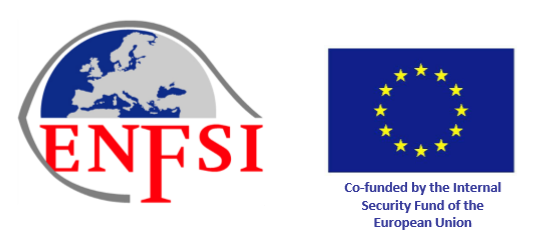 Best Practice Manualfor the implementation of the ENFSI Accreditation Model for Crime Scene InvestigationENFSI-XXX-BPM-XXVersion 01 – September 2022 ENFSI´s position on Best Practice ManualsENFSI wishes to promote the improvement of mutual trust by encouraging forensic harmonization through the development and use of Best Practice Manuals. Furthermore, ENFSI encourages sharing Best Practice Manuals with the whole Forensic Science Community which also includes non ENFSI Members. Visit www.enfsi.eu/documents/bylaws for more information. It includes the ENFSI policy document Policy on Creation of Best Practice Manuals within ENFSI (code: QCC-BPM-001).European Union’s Internal Security Fund — Police This Best Practice Manual for the implementation of the ENFSI Accreditation Model for Crime Scene Investigation was funded by the European Union’s Internal Security Fund - Police.The content of this Best practice Manual represents the views of the authors only and is (his/her) sole responsibility. The European Commission does not accept any responsibility for use that may be made of the information it contains.AcknowledgementsQuotations and references to ILAC G19 and ILAC P15 have been used with the permission of International Laboratory Accreditation Cooperation (ILAC).Quotations of standards have been made with the permission of the Finnish Standards Association SFS.The AFORE WP2 team members are thanked for their contributions to the development of this Best Practice Manual: Katri Matveinen, National Bureau of Investigation, Forensic Laboratory (NBIFL), FinlandKaja Ventsel, Estonian Forensic Science Institute (EFSI), EstoniaMonika Hilgert, Bundeskriminalamt (BKA), GermanyAgnieszka Łukomska, Central Forensic Laboratory of the Police (CFLP), PolandPiotr Trojanowski, Central Forensic Laboratory of the Police CFLP, PolandKaja Dalen Krogsæter, National Criminal Investigation Service (NCIS), NorwayTore Walstad, National Criminal Investigation Service (NCIS), NorwaySpecial thanks are given to Fernando Viegas, Forensic Science Laboratory (LPC), Portugal, and Jenni Harjuoja, Finnish Accreditation Service (FINAS), Finland, for reviewing the document and suggestions for improvements.Official languageThe text may be translated into other languages as required. The English language version remains the definitive version.CopyrightThe copyright of this text is held by ENFSI. The text may not be copied for resale.Further informationFor further information about this publication, contact the ENFSI Secretariat. Please check the website of ENFSI (www.enfsi.eu) for update information.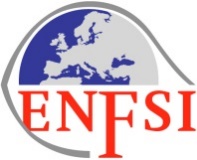 TABLE OF CONTENTS1.	AIMS	62.	SCOPE	63.	TERMS AND DEFINITIONS	64.	STANDARDS AND GUIDELINES	6           4.1 Role of EN ISO/IEC 17020, EN ISO/IEC 17025 and EN ISO 9001	6           4.2 Role of ISO 21043	7           4.3 Role of guidelines and ENFSI Best Practice Manuals	75.	GUIDANCE TO QUALITY MANAGEMENT SYSTEM	8           5.1 Process of planning and implementing of a QMS for CSI	8           5.2 Customers and stakeholders	9           5.3 Impartiality and independence	10           5.4 Personnel	12             5.4.1 Competence requirements	12             5.4.2 Introduction of new personnel	13             5.4.3 Maintenance of competence	13             5.4.4 Monitoring of competence	14             5.4.5 Competence records	15          5.5 Facilities	15          5.6 Equipment	16            5.6.1 Fit for purpose equipment	16            5.6.2 Labelling of equipment	17            5.6.3 Equipment records	17            5.6.4 Calibration, maintenance and operational use of equipment	18                 5.6.4.1 Calibration	18                 5.6.4.2 Maintenance	20                 5.6.4.3 Operational usage	21            5.6.5 Computers and automated equipment	21            5.6.6 Consumables, reagents, forensic kits and reference material	21                 5.6.6.1 Guidance on verification of consumables	22                 5.6.6.2 Guidance on verification of a new lot/batch of reagent	22                 5.6.6.3 Guidance on verification of forensic kits for presumptive tests	23            5.6.7 Purchase of services and supplies	23          5.7 Subcontracting	23            5.7.1 Competence of the subcontractor	24            5.7.2 Information to the customer	25            5.7.3 Reporting results of the subcontractor	25          5.8 Inspection methods and procedures	25            5.8.1 Documentation of inspection methods and procedures	26                 5.8.1.1 Processes at the crime scene	26            5.8.2 Contracts and work orders	29            5.8.3 Handling inspection items and samples	29            5.8.4 Inspection records	30            5.8.5 Inspection reports	30          5.9 Tools for maintaining a Quality Management system	31            5.9.1 Internal audits	31                 5.9.1.1 Audit principles	31                 5.9.1.2 Audit programme	32           5.9.2 Risk management	34                 5.9.2.1 Risk handling	36            5.9.3 Management review	36            5.9.4 Quality assurance	37            5.9.5 Proficiency testing	38            5.9.6 Corrective and preventive actions	39                 5.9.6.1 5x why	39                 5.9.6.2 Fishbone diagram	40                 5.9.6.3 Process mapping	40            5.9.7 Complaints and appeals	416.	STEPS TOWARDS ACCREDITATION	41           6.1 Fundamental considerations	41           6.2 Project plan	42             6.2.1 Inventory	42                  6.2.1.1 Formation of a project team	42                 6.2.1.2 Definition of the Scope of Accreditation	43                 6.2.1.3 Standard Requirements	43                 6.2.1.4 Gap analysis and creation of a task list	43                 6.2.1.5 Costs/Financing	44                 6.2.1.6 Decision and support by management	44                 6.2.1.7 Contacting the accreditation authority	447.	IMPLEMENTATION OF ACCREDITATION	44          7.1 Application	45          7.2 Assessment	45            7.2.1 Preparation	45            7.2.2 Actual Assessment	46            7.2.3 Follow-up to the assessment	46          7.3 Granting of accreditation	46          7.4 Surveillance visits	47          7.5 Change of accreditation scope and re-accreditation	47            7.5.1 Change of accreditation scope	47            7.5.2 Re-accreditation	47          7.6 Suspension, restriction or withdrawal of an accreditation	488.	REFERENCES	489.	AMENDMENTS TO PREVIOUS VERSION	4910.	APPENDIX	50AIMSThis document is intended to provide guidance for implementation of a standardized quality management system (QMS) for crime scene investigation (CSI) activities as well as for preparing and achieving accreditation of the process of CSI to EN ISO/IEC 17020 (ISO/IEC 17020) Conformity assessment - Requirements for the operation of various types of bodies performing inspection (ISO/IEC 17020:2012).SCOPEThis manual describes how to develop and maintain a QMS for CSI process in accordance with ISO/IEC 17020. It also provides the information about the accreditation process.The manual includes the references to international guidelines on the application of ISO/IEC 17020 to CSI (ILAC G19) and inspection activities (ILAC P15). The manual also takes into consideration the guidance from national accreditation bodies such as UKAS and ANAB. The ENFSI Best Practice Manual for crime scene examinations (ENFSI-BPM-SOC-01) and other ENFSI guidance documents have played an important role in the development of this manual.The manual encompasses also the following:information on the role and the differences between the accreditation standards and the field specific standardsuseful documents and recommendations to be used in the development of a QMS for CSIguidance on developing a QMS documentation.This manual provides practical guidance on the resource, process and management system requirements of ISO/IEC 17020. The manual does not cover guidance on structural requirements such as administrative and organisational requirements. The QMS procedures should consider the national law enforcement framework and the legal systems in which the CSI units operate.TERMS AND DEFINITIONSIn this document, the terms and definitions given in ENFSI documents, the ILAC G19 and standards such as ISO 9000, ISO/IEC 17000, and ISO/IEC 17020 apply. The glossary is given in Annex A.STANDARDS AND GUIDELINESRole of EN ISO/IEC 17020, EN ISO/IEC 17025 and EN ISO 9001 The main international standards to be considered for developing a quality management system for crime scene investigation are EN ISO/IEC 17020, EN ISO/IEC 17025 (ISO/IEC 17025) and EN ISO 9001. There are differences between the standards, which need to be taken into account in the purpose for which the standard is used. It needs to be emphasised that the overarching aim of the standard is to describe "what" should be achieved, not "how" or "who", which means that the concrete prescription is avoided.The standard ISO/IEC 17020 Conformity assessment - Requirements for the operation of various types of bodies performing inspections contains requirements for the competence of bodies performing inspection and for the impartiality and consistency of their inspection activities. Inspections can be based on professional judgement. The standard covers the activities of inspection bodies whose work can include the examination of materials, products, installations, plants, processes, work procedures or services, and the determination of their conformity with requirements and the subsequent reporting of results of these activities to clients and, when required, to authorities. The standard can be used as a requirements document for accreditation.The standard ISO/IEC 17025 General requirements for the competence of testing and calibration laboratories specifies the general requirements for the competence, impartiality and consistent operation of laboratories. The standard can be used as a requirements document for accreditation.Requirements of ISO/IEC 17020 and ISO/IEC 17025 are very similar when applied to forensic process. The main difference between the standards is that ISO/IEC 17020 includes professional judgement. Where measurements are performed as part of inspection, consideration of the requirements of ISO/IEC 17025 can be required. In Europe, ISO/IEC 17020 standard is used for accreditation of crime scene investigation activities. In addition, some European national accreditation bodies use ISO/IEC 17020 to assess the interpretation of results of comparative laboratory examinations. National accreditation bodies can choose, as appropriate, to have accreditation programs based on ISO/IEC 17025 and/or ISO/IEC 17020 for different parts of the forensic science process.The standard ISO 9001 Quality Management Systems - Requirements specifies requirements for a quality management system and focuses on the effectiveness of the quality management system in meeting customer requirements. In addition, the standard ISO 9001 contains useful information of quality management principles. This standard is applicable to all organisations and serves as a certification standard. The standard does not cover technical competence requirements and certification against it does not itself demonstrate the competence of an organisation to produce technically valid data and results. The standard is not an accreditation standard. Annex B of ISO 9001 contains information on other international standards on quality management and quality management systems that may be helpful.Role of ISO 21043The ISO 21043 Forensic Sciences series of standards is under development and, when complete, will cover the different aspects of the forensic process from crime scene to court. The series consists of five parts, covering such topics as the collection of evidence at the crime scene, analysing and interpreting evidence, and reporting of results and findings. ISO 21043-2:2018 Forensic Sciences - Part 2: Recognition, recording, collecting, transport and storage of items applies throughout the forensic process, both in the field and in the facility. ISO 21043 is considered complimentary to ISO/IEC 17020 and ISO/IEC 17025 and is therefore not an accreditation standard as such.Role of guidelines and ENFSI Best Practice ManualsThe purpose of existing guidelines is to provide recommendations on how the requirements of the standards to a QMS in different fields of expertise should be applied. International Laboratory Accreditation Cooperation (ILAC) has published a document ILAC G19: Modules in a Forensic Science Process that provides a set of guidelines for laboratories, scene of crime investigation units and other entities for the application of ISO/IEC 17020 and ISO/IEC 17025.In addition, the guide ILAC P15 Application of ISO/IEC 17020:2012 for the Accreditation of Inspection Bodies, is intended to be used by accreditation bodies assessing inspection bodies for accreditation as well as by inspection bodies seeking to manage their operations in a manner fulfilling the requirements for accreditation.Some of the national accreditation bodies have published guidance documents on the application of ISO/IEC 17020 for forensic inspections bodies, for example, the national accreditation bodies UKAS in the United Kingdom and ANAB in North America. The publications UKAS RG 201 Accreditation of Bodies Carrying out Scene of Crime Examination and ANAB ISO/IEC 17020 Accreditation requirements for Forensic Inspection Bodies, MA 3012, provide national guidance on the application of certain clauses of ISO/IEC 17020.ENFSI wishes to promote the improvement of mutual trust by encouraging forensic harmonisation through the development and use of Best Practice Manuals. ENFSI encourages sharing Best Practice Manuals with the whole Forensic Science Community which also includes non ENFSI members. The ENFSI Best Practice Manual for Scene of Crime Examination (ENFSI-BPM-SOC-01) aims to provide a framework for procedures, quality principles, training processes and approaches to the forensic examination of scenes of incidents. ENFSI-BPM-SOC-01 can be used to establish and maintain working practices for CSI in order to produce reliable results, optimise the quality of the information obtained and produce robust evidence.GUIDANCE TO QUALITY MANAGEMENT SYSTEMA QMS is a tool that enables an organisation to demonstrate its ability to consistently deliver services that meet the requirements of customers and applicable laws and regulations. It enables an organisation to increase customer satisfaction and improve communication.A quality management system is a set of policies, processes and procedures required for planning and implementing activities that can affect a forensic service provider's ability to meet customer requirements. A QMS contains elements such as administrative aspects, resources, working processes as well as procedures to ensure activities are conducted and performed in an efficient and reliable way. A QMS provides elements for continuous improvement and valuable information for the use of top management.Forensic service providers have recognized the value and benefits of a QMS for CSI according to the AFORE WP2 Survey in 2020. The main identified benefits of a QMS were acknowledged as follows: ensures the validity of evidence and has an impact on the whole forensic processharmonises working practicesensures staff competenceprovides continuous improvementProcess of planning and implementing of a QMS for CSIA forensic service provider should have clear political orientation and strategic decision for implementing a QMS for CSI, in order to meet the work with success. Setting up a standards-based QMS for CSI needs resources, support and commitment from the top management of a police organisation. There would be a need to incorporate a QMS for CSI into a national police strategy. In the planning and implementation of a QMS, it would be beneficial to utilize project management tools. In preliminary planning phase for setting up a QMS for CSI, the following aspects should be considered:how CSI and forensic examinations are organised in the country would a QMS for CSI be a basement for a national QMS of other forensic units having same tasks and responsibilities (a comprehensive QMS) or would it concern only a specific police organisation (an isolated solution)what a forensic service provider would like to achieve and in what timeframe would it be a national project or a specific police organisations' projecthow phasing a project or divide into subprojectswhat kind of expertise would be needed in a projecthow to setup a steering group and project group  what would be the target of a project who/which party would be the owner of a projecthow much resources (man-days, staff costs, travel costs) would be needed for a projectwhat would be the total costs of a project and who would be responsible for the costswould there be a funding available for a projectdiscussions with a national accreditation body (NAB) already in the planning phase (e.g. which standard (ISO/IEC 17020 and/or ISO/IEC 17025) a NAB intends to use for which parts of the forensic science process applying for accreditation, specific requirements and advice for which party would apply for accreditation) In this context, it should be stressed that a QMS and accreditation are related, but they are two different things. As a first step, a forensic service provider should develop and implement a standards-based QMS for CSI. At this stage, the organization can decide on its objective to apply for accreditation at a later stage when a QMS is ready for external assessment. On the other hand, a forensic service provider may decide to apply for accreditation at any time once it has gained experience and confidence in the performance of its QMS. A forensic service provider can have one single management system to cover all of its activities and all the competence standards to it works. The standard ISO/IEC 17020 specifies that inspection activities can overlap with testing activities where these activities have common characteristics. However, an important difference is that many types of inspection involve professional judgement to determine acceptability against general requirements, for which reason the inspection body needs the necessary competence to perform the task. Customers and stakeholdersIt is essential to identify the organisations customers and stakeholders, in order to best tailor the services to be provided to the needs of the customers or to support investigations in all types of criminal matters.A stakeholder is a person or organisation that can influence, be influenced by, or perceive as influenced by a decision or activity. Stakeholders can be divided in different groups as; customers, employees, suppliers, communities, governments.The police's customers can be the public or the community, while the customers of a forensic science provider, can be the receiver of a forensic report, e.g. the investigation management. A customer is also one of an organisation's stakeholders.ISO 9001 places great emphasis on the relationship with customers and other stakeholders.In ISO/IEC 17020, requirements have been set for customers and stakeholders, and they are mainly described in these chapters:4.2 Confidentiality6.2.11a Selection and approval of suppliers6.3 Subcontracting7.5 Complaints and appeals7.6 Process for complaints and appealsAn organisation should establish an overview of important stakeholders that can influence on the organisation's activities positively or negatively. Knowledge of customers 'needs and others' interests in the organization can be used in several ways:contribute to the development of forensic investigations and ensure that the service and forensic reports are satisfactoryensure that the service that has been requested are deliveredprevent negative influences from external conditions: e.g. if a strike is planned at a supplier, try to increase the stock of an item, to avoid having to stop own work.Stakeholder analysis is a method that is recommended as a tool for analysis of customers and stakeholders.A stakeholder analysis usually consists of 4 steps:Identify customers/stakeholders: usually persons/organisation related to the criminal process such as police investigation services, judiciary (prosecutor, judge), society in general.Map the needs of the different customers and stakeholders: elicit interests and expectations through e.g. interviews, surveys, feedback, etc. and compare with needs within the organisation and services offeredPrioritize them: considering the influences and interests of different stakeholders and prioritising the impact on the services to be provided by the organisation Establish communication plan: based on the mapping and prioritization of the stakeholders, a communication plan should be established. The plan may, for example, include number and topic of meetings with and surveys of key stakeholders.Impartiality and independenceImpartiality and independence of a forensic service provider are essential basis to a criminal justice system. Requirements for impartiality and independence are self-evident principles to police organisations and are generally defined in national legislation or codes of conduct. However, a forensic service provider should consider how to fulfil impartiality and independence requirements of ISO/IEC 17020 for CSI. Forensic examinations may be subject to factors, such as cognitive bias, which may affect impartiality and thus compromise the evidential value of investigation. It is important that a forensic service provider is able to address and demonstrate impartiality and independence of CSI activities to police management and to stakeholders such as justice system and national accreditation body.A forensic service provider shall be independent to the extent that is required with regard to the conditions under which it performs its services. The standard ISO/IEC 17020 classifies inspection bodies as type A, B, or C depending on the degree of independence of the inspection body from its customer. Annex A of ISO/IEC 17020 contains the independence requirements for inspection bodies (type A, B, C). A forensic service provider shall meet the minimum requirements for a given category (type A, B or C) in accordance with Annex A. Although ISO/IEC 17020 contains different independent requirements, all types of operators comply with the standard as a whole, so the requirements for competence and impartiality are the same regardless of the type classified. The type of independence is not determined solely by to whom an inspection body provides services. It is important to emphasize that type A does not provide services to anyone other than an external party (third party) and must be fully independent.A forensic service provider should describe, through organisational charts or other means, any of its relationships or its staff relationships that could affect its impartiality, to the extent necessary.  Demonstrating independence is particularly important where the crime scene unit is in the same organisation as the investigative unit.A forensic service provider shall have written policies and procedures that it carries out CSI activities in an impartial way and commercial, financial and other pressures do not compromise its impartiality. Procedures shall also include how risks to impartiality are identified on an ongoing basis and a forensic service provider shall be able to demonstrate how identified risks are eliminated or minimized. The standard ISO/IEC 17020 requires top management's commitment to impartiality.The leading role and commitment of top management in the process of defining policies and procedures for impartiality and independence is essential. The top management could make relevant statements and policies publicly available as well as support education and training of impartiality and cognitive bias. Such measures would be favourable to demonstrate the commitment of the top management to impartiality.The requirement to act impartially may be included in a Code of Conduct. A code of conduct could include work ethics, confidentiality, impartiality, personal safety, relationships with other members of the forensic unit, and any other issues needed to ensure appropriate conduct of forensic unit staff. The ENFSI has published a Code of Conduct (BRD-GEN-003), which contains the information on duties and responsibilities of its forensic practitioners.All personnel working for a forensic service provider should be aware of the responsibility to act impartially and appropriate training on impartiality should be provided to personnel. Personnel may be exposed to external and internal threats to impartiality. Policies and procedures of a forensic service provider should support personnel to identify such threats or inducements that could affect their impartiality. Procedures should provide guidance on how to declare and record conflicts of interests identified by personnel.In addition, it would be good to consider that pressure may have an impact on judgement of a staff member. It is essential to be aware of a potential impact of cognitive bias in different phases of a crime scene examination where many processes require subjective evaluations and interpretations as pointed out in ENFSI-BPM-SOC-01. In case a staff member would work also for another company, a forensic service provider should consider procedures on evaluating whether any risks are involved.A forensic service provider should identify potential risks to impartiality of crime scene investigation on an ongoing basis and take appropriate measures to eliminate or minimize them. The potential risks may relate to the organisation's activities or its relationships or those of its personnel. They can include, for example, the use of external resources and subcontracting. Records of a quality management system may contain valuable information to be used in identification of potential risks to impartiality.A forensic service provider should have procedures in place to identify risks for impartiality whenever they occur and need for corrective action. In addition, procedures should include the necessary checks to maintain the impartiality of CSI, for example, by performing regular reviews on casework.Records should be kept of "an impartiality risk analysis" and "control measures". Annex 1 of ILAC P15, provides an example of a template for documenting a risk analysis for impartiality. However, a forensic service provider may use any risk analysis tools it considers beneficial, see Chapter 5.9.2 Risk assessment._________________Sources and references:ISO/IEC 17020: 4.1; 6.1.12; Annex A ILAC P15: 4.1.3 n1, 4.1.3 n2, 4.1.3 n3, 4.1.4 n1, 4.1.5 n1, 4.1.5 n2, 4.1.6 n1, 6.1.12 n1, Annex A, Annex1, Annex 2ILAC G19: 3.4ENFSI Code of Conduct (BRD-GEN-003)ENFSI-BPM-SOC-01: 9.3.2
PersonnelHuman resources are considered the most important asset of an organisation. A forensic service provider must have a sufficient number of qualified personnel to conduct CSIs, including the ability to make professional judgements. Requirements of the standard emphasize that the persons involved in CSI activities are qualified for their assigned tasks and are aware of their duties, responsibilities and authorities. The standard addresses that a forensic service provider shall have documented procedures for selection, training, formal authorization/approval and monitoring crime scene investigators and other personnel involved in CSI activities. The defined policies and procedures should cover how a forensic service provider ensures and demonstrates by objective evidence the competence of personnel to perform the required work._________________Sources and references:ISO/IEC 17020: 6.1.2, 6.1.4, 6.1.5ILAC G19: 3.3ENFSI-BPM-SOC-01: 4.1.1ENFSI QCC-CAP-006Competence requirementsA forensic service provider must define competence requirements for all personnel involved in CSI activities to fulfil the requirements of the standard. All the requirements apply equally for both employed and contracted persons. When determining competence requirements, consideration should be given not only to the persons conducting CSI but also to other persons who might have an impact on the management, performance, recording or reporting of crime scene examinations. Regulators or specified customers may have identified some aspects of competence requirements that should be included in the generic competence requirements. However, a forensic service provider remains responsible for the appropriateness of competence requirements and their compliance with the requirements of ISO/IEC 17020. The QMS should include competence requirements for the task assigned to each role, such as:education, training, technical knowledge, skills, experience. Relevant technical knowledge means an understanding of the technology behind the crime (e.g. firearms) and the           technology used to investigate the crime (e.g. fingerprints, blood pattern analysis) ability to make professional judgements to determine conformity knowledge of management system and ability to implement administrative as well as technical procedures applicable to the activities performed Competence requirements are specified in detail in ENFSI document Performance based standards for Forensic Science Practitioners, QCC-CAP-003. These standards define what has to be achieved by the competent practitioner but do not define how it should be done. The standards also indicate specifically the knowledge and understanding that is required. They can be considered to be a generic checklist and applied also in forensic science education and training.________________Sources and references: ISO/IEC 17020: 6.1.1ISO 9001: 7.2, 7.3ILAC P15: 5.2.7 n1, 6.1.1 n1, 6.1.1.n3, 6.1.2 n1ILAC G19: 3.3ENFSI-BPM-SOC-01: 4.1.2ENFSI QCC-CAP-003UKAS RG 201: 6.1.1ANAB MA 3012: 7.14.4, 7.14.5Introduction of new personnelA forensic service provider should have defined procedures on how to train and supervise a new staff member during introduction. The individual training programme should consider a trainee's initial expertise, specific knowledge and experience. Initial competence can be assessed based on defined criteria through interviews and practical and theoretical tests. The experts responsible for a trainee's induction should regularly monitor the progress of the training.A forensic service provider should be able to demonstrate how a trainee has participated in CSI under the guidance of experienced crime scene examiners.The trainee's competence should be assessed against the defined competence requirements or standards before being recognized as competent and authorized to carry out CSI in the field concerned.The procedure for the formal authorization of a trainee should specify that the relevant details are recorded such as how the trainee has been assessed as competent, the inspection activity authorized, the person who authorized it and the date of authorization. The records should contain information on the basis of which authorization was granted. ________________Sources and references: ISO/IEC 17020: 6.1.6ILAC P15: 6.1.5 n1, 6.1.6 n1, 6.1.10 n1ILAC G19: 3.3ENFSI-BPM-SOC-01: 4.1.5UKAS RG 201: 6.1.2Maintenance of competenceA forensic service provider shall have procedures for the on-going training and maintenance of competence, skills and expertise as well as procedures for retraining. Procedures should include also training to keep pace with the latest developments in technology and inspection methods related to CSI. Retraining or re-introduction may be necessary, for example, when a staff member have been involved in other duties or has been absent for a longer period of time e.g. a year.Identification of training needs for each person should take place at regular intervals. The review of training needs should result in documented plans for further training or a statement that no further training is required for the individual. Where necessary, training programs should also include training in the presentation of evidence in court. A forensic service provider should be able to demonstrate how it maintains on-going competence of personnel. In principle, crime scene examiners should be carrying out CSI on a regular basis. Evidence to maintain competence should reflect recent work and actual knowledge.________________Sources and references:ISO/IEC 17020: 6.1.6, 6.1.7ILAC P15: 6.1.7 n1, 6.1.9 n1ILAG G19: 3.3ENFSI-BPM-SOC-01: 4.1.6UKAS RG 201: 6.1.3ANAB MA 3012: 7.14.7Monitoring of competenceA forensic service provider shall have sufficient evidence that the personnel involved in crime scene activities is continuing to perform competently. The management needs to demonstrate that the personnel are competent by carrying out assessment of their knowledge and skills against defined criteria.According to ILAC P15, the major aim of the monitoring requirement is to provide the inspection body with a tool to ensure the consistency and reliability of inspection outcomes, including any professional judgements against general criteria. Monitoring may result in the identification of needs for individual training or needs for review of the inspection body's quality management. The monitoring can include a combination of techniques such as report reviews, interviews, simulated inspections, on-site observations and other techniques to assess performance. A forensic service provider should have an effective program for on-site observation of crime scene examiners to ensure that the persons working in the organisation have the competence required. On-site observations should be carried out suitably by trained staff that are familiar with the inspection methods and procedures and sufficiently independent to carry out the witnessed activity objectively. Witnessing should not cover only the procedural part of the work but also go into depth of the technical competence of the staff and their ability to take relevant decisions at the scene of crime.According to ILAC P15, when considering the frequency of on-site observations (on-site witnessing), the following should be considering: the risks and complexities of the inspectionsresults of previous monitoring activitiestechnical, procedural or legislative developments relevant to the inspectionsILAC P15 specifies that on-site observations should be carried out at least once during the accreditation re-assessment cycle.  If the levels of risks or complexities, or the results from previous observations, so indicate, or if technical, procedural or legislative changes have occurred, then a higher frequency should be considered. Depending on the fields, types and ranges of CSI covered by inspector's authorization there might be more than one observation per inspector necessary to adequately cover the whole range of required competencies. In addition, more frequent on-site observations may be necessary if there is lack of evidence of continuing satisfactory performance.Furthermore, factors to be considered when deciding on the approach to be taken to witnessing include, but are not limited to:the degree of complexity of a particular scene in order to confirm competencefrequency of attendance at different scenesscope of accreditationexperience of the personnel frequency at which a suitable scenes appears, for example, terrorist incidents. Scenes which are infrequently encountered may require other means by which to confirm competence, e.g. mock incident or other types of simulations.other activities which take place for the purpose of confirming competence________________Sources and references:ISO/IEC 17020: 6.1.8ILAC P15: 6.1.8 n1, 6.1.9 n1, 6.1.9 n2ILAC G19: 3.3, 3.8ENFSI-BPM-SOC-01: 4.1.5UKAS RG 201: 6.1.5, 6.1.6ANAB MA 3012: 7.14.3Competence recordsThe purpose of the records is to provide evidence of how a forensic service provider has implemented and ensured the competence of its staff.  All members of the forensic staff whose work influences the results of the CSI must have an up-to-date record that includes relevant training such as external and internal courses attended, authorization, development and competence evaluation.In addition, these records must include academic and professional qualifications as well as introduction or retraining received while working for a forensic service provider. Competence records shall be sufficiently detailed to show that each member of staff has been properly trained and that their competence to perform a task has been formally assessed. A forensic service provider should keep records of a trainee's introduction and be able to demonstrate how a trainee's competence was assessed before authorization. The competence of personnel should be documented so that their competence to conduct CSI at different types of scenes (major/volume crime) or to collect different type of evidence (e.g. fingerprints, fibres, blood pattern analysis) are demonstrated. When appropriate, the type of incident (e.g. burglary, murder) should be considered.________________Sources and references:ISO/IEC 17020: 6.1.10ILAC G19: 3.3ENFSI-BPM-SOC-01: 4.1.6ANAB MA 3012: 7.14.1, 7.14.2FacilitiesA forensic service provider shall have suitable and adequate facilities to be able to perform CSI activities in a competent and safe manner. In the context of CSI the term facilities are considered not only a physical location and/or a mobile office of a forensic service provider but also environment where the integrity of the evidence and the equipment used can be protected during the investigation. The following basic areas are regarded as facilities and should be available at the crime scene:material storage area (e.g. equipment, consumables, reagents, forensic kits)dressing areaevidence areadedicated areas (e.g. for vehicle examination)waste areaA forensic service provider should have written procedures on ensuring the security any facilities in an appropriate way. There should be effective separation between the areas where incompatible activities are performed. Actions should be taken to prevent cross-contamination. Monitoring the efficiency of cleaning performed should be carried out by specified intervals e.g. in physical location/mobile office, when necessary.In terms of securing the evidence and preventing cross-contamination the access to the crime scene shall be controlled and only be accessible for authorized personnel. It should be considered that unauthorized personnel would not have access to equipment, consumables, items and records. All staff arriving on site must be recorded, as the marking of names applies to both authorised staff and visitors.The environmental conditions at the crime scene may have an effect on deterioration of exhibits. The crime scene should be protected from environmental effects by using appropriate equipment such as tents and cover sheets. When significant environmental conditions are not possible to control, e.g. weather conditions at a scene of crime, the actual conditions shall be recorded. The storage of exhibits should be secured in order to ensure the integrity and identity of evidence. The access to the storage of exhibits should be controlled and only accessible for authorized personnel. The storage conditions must be such as to prevent loss, deterioration/degradation and contamination. Any degradation of perishable exhibits should be minimized by storing them in the freezer or fridge as specified in the procedures by a forensic service provider.Access to a forensic service provider's operational area must be controlled and limited. Visitors shall not have unrestricted access and records shall be kept of all visitors to the operational areas.________________Sources and references:ISO/IEC 17020: 6.2.1, 6.1.2, 6.2.3ILAC G19: 3.11 ENFSI-BPM-SOC-01: 4.4UKAS RG 201: 6.2.1ANAB MA 3012: 7.15.1, 7.15.2, 7.15.3, 7.15.4, 7.15.5, 7.15.23EquipmentFit for purpose equipmentForensic service providers have different assigned tasks, responsibilities and activities to be performed in CSI. It is essential that a forensic service provider have suitable and adequate equipment in order to carry out assigned CSI activities competently and safely. A forensic service provider should consider the suitability and the adequacy of their equipment related to their assigned tasks. Equipment preferable available for CSI are specified in ENFSI BPM-SOC-01.A forensic service provider does not necessarily have to be the owner of the equipment. For example, it can borrow, rent, lease or hire equipment, depending on regulations in place. In any case however, a forensic service provider is responsible for ensuring the suitability and calibration status of the equipment used for CSI. Procedures for the use of borrowed (etc.) equipment should be documented and the use of equipment should be recorded in case files.If any equipment has been removed from a forensic service provider's direct control, the provider shall verify if the equipment meets all relevant requirements before use. Procedures should cover verification of such equipment and verification should be recorded. Verification can be performed by visual inspection, functional checks and/or re-calibration.A forensic service provider should ensure that the staff has the requested competence to use the equipment. In case of e.g. designated equipment, only specified staff members might have the requested competence to use it. Therefore, it would be essential that a forensic service provider have procedures for the permission to use equipment in a QMS. As part of a training program, a forensic service provider should familiarise and authorise new personnel to use special equipment. A forensic service provider should keep records accordingly.  New equipment having influence on the results of CSI should be verified/validated before taken in use and have documentation on the suitability of a new equipment for intended use in records.________________Sources and references:ISO/IEC 17020: 6.2.1, 6.2.2, 6.2.3ILAC G19: 3.12.2ENFSI-BPM-SOC-01: 4.2ANAB MA 3012: 7.15.3, 7.15.8, 7.15.9, 7.17.11Labelling of equipmentThere is an extensive diversity of equipment in use for CSI. It is known that equipment may have an effect to the quality of the investigation/inspection results. Therefore, a forensic service provider should consider and define all equipment that have a significant influence on the results of CSI. It is essential to identify such equipment uniquely. The unique identification of equipment can be made by labelling the item or in other ways. Unique identification is important even when a forensic service provider has only one item available in order to enable tracking when items are replaced.Furthermore, a forensic service provider shall label or otherwise make identifiable equipment were calibration is required, in order for the user find the status of calibration or period of validity.________________Sources and references:ISO/IEC 17020: 6.2.4ISO/IEC 17025: 6.4.8ILAC P15: 6.2.4 n2ILAC G19: 3.12.2ANAB MA 3012: 7.15.7Equipment recordsEquipment records play an important role as being tools for maintaining a QMS and for demonstrating that the equipment items are managed according to the set procedures and fulfilment of ISO/IEC 17020. The information of equipment records can be utilized e.g. in risk assessments, internal and external audits and management reviews. The records include also important information for the purposes of the inventory of equipment and the purchase of new equipment.A forensic service provider should have records on each item of equipment and its software significant to examinations/inspection activities. It is expected that the records held by all forensic units would be in accordance with the requirements specified in ISO/IEC 17025 6.4.13. A forensic service provider should consider the following information to be included into equipment records:identity of equipment and its software: name, model, serial number, manufacturer, date of acquisition, software detailsthe current locationevidence of checks (verification) to document that equipment conforms with specified requirements evidence of commissioning boundaries or limitations of equipment in operational usemaintenance plans and maintenance carried out to date, where relevant to the performance of the equipmentevidence of functional checks (performance checks) to indicate compliance with specificationsdetails of damages, malfunctions, breakdowns, modifications and repairsdate placed in service and service reportscalibration dates, calibration results/certificates, adjustments, acceptance criteria, the due date of next calibration or the calibration intervalevidence of in-service checks between recalibrations, where relevant to the performance of the equipment (acceptance criteria for approval of these checks)removal of defective equipment from caseworkdocumentation of reference materials, (results, acceptance criteria,) relevant dates and the period of validitysoftware performance is periodically checkedOther issues to be considered in relation to equipment records:inventories of equipment in possession of forensic service provider and responsible staffevidence of evaluation of the suppliers of equipment (see Chapter 5.6.7)evidence of monitoring the effectiveness of cleaning performed (see Chapter 5.6.4.2.2)________________Sources and references:ISO/IEC 17020: 6.2.15ISO/IEC 17025: 6.4.13ILAC G19: 3.12.3ENFSI-BPM-SOC-01: 7.4, 7.5ANAB MA 3012: 7.15.22Calibration, maintenance and operational use of equipmentIn this section the requirements of ISO/IEC 17020 regarding calibration, maintenance and operational usage of equipment and provided practical guidance are highlighted accordingly. In order to ensure the measurement equipment is working properly, a forensic service provider should consider all aspects that have an effect of the outcome of measurements (e.g. calibration, correct use, service, cleaning of measurement equipment including functional checks).________________Sources and references:ISO/IEC 17020: 6.2.3-6.2.7, 6.2.9, 6.2.14ILAC P15: 6.2.3 n2, 6.2.4 n1, 6.2.6 n1, 6.2.6 n2, 6.2.7 n1, 6.2.7 n2, 6.2.9 n1ILAC G19: 3.12, 4.4.5ANAB MA 3012: 7.5.10, 7.15.12, 7.15.13, 7.15.14, 7.15.18CalibrationMetrological traceability is a key principle in the calibration of measurement equipment. Metrological traceability means that the calibration is traceable to SI unit of measurement. For measurements performed in an accredited activity, the ILAC P10 Policy on Metrological Traceability of Measurement Results is a mandatory guideline. It describes how traceability in accredited activities should be ensured and how it should be always followed. A forensic service provider shall determine and record decisions on which measurement equipment used in CSI has a significant influence on the results and interpretation of the forensic results. Such measurement equipment should therefore traceably calibrate whenever technically possible. ILAC P10 describes alternative metrological traceability chains for SI units when it is not possible to trace measurement results to those units.The relevant calibration intervals for measurement equipment should be specified in an established calibration program. When determining the calibration interval, the manufacture's recommendation can be considered and/or use information from Guidance documents such as ILAC G24 Guidelines for determination of calibration intervals of measuring instruments, NATA Specific Accreditation Guidance - Calibration Reference Equipment, Eurachem Guide Quality in Analytical chemistry.In order to ensure the metrological traceability of the calibration, measurement equipment to be calibrated would be appropriate and cost effective performed by a NAB accredited calibration laboratory or a National Metrology Institute (NMI) providing their service is suitable for the intended use. When a forensic service provider has its own in-house calibration services, it should demonstrate its competence to perform such calibrations in accordance with relevant criteria for metrological traceability in ISO/IEC 17025.A forensic service provider may need to consider purchasing calibration services from non-accredited calibration laboratories. In such cases, it is recommended to seek advice from a National Metrology Institute or a national accreditation body on what aspects should be considered. Calibration checks between recalibrations When relevant, calibrated equipment should be subjected to in-service checks between regular recalibrations in order to demonstrate the use of equipment is continually fit for purpose. When a forensic service provider considers these in-service checks necessary to maintain confidence in the performance of equipment, the in-service checks would be carried out according to a written procedure which include the nature of such checks, the frequency and defined acceptance criteria. Guidance on calibration and in-service checksWhen defining calibration procedures and in-service checks between periodic recalibrations, a forensic service provider should consider such factors as: which equipment need to be calibrated and allowed tolerance of calibration, if relevantwhich equipment need to be checked between recalibrations and allowed tolerance of in-service checks between recalibrationsselection of an external calibration laboratory or in-house calibration servicesevaluation of the information of a calibration certificatearchiving of calibration certificates or calibration results recording results of in-service checksactions if in-service checks are not within the specified limitsGuidance on which measurement equipment need calibrationILAC G19: 4.4.5 and ANAB MA 3012: 7.15.15 give some examples of which measurements equipment used in CSI would need calibration and/or functional checks in the maintenance program. Examples include thermometers, sound meters, 3 D scanners, calipers, gas detectors, photo ionization detectors, GPS for site identification/logging, laser telemeters, rulers, micrometers, and measurement devices for recording distances and dimensions, data-loggers used for recording weather information, scales and weighing instruments. These examples may be useful when considering which measurement equipment has a significant influence on the outcome of inspection and the forensic result. However, it is the responsibility of a forensic service provider to specify such measurement equipment.MaintenanceA forensic service provider should have written maintenance procedures for all equipment that influences the quality of the forensic results. The maintenance procedures and program should include how functional checks are carried out in order to ensure only properly operating equipment in accordance with the requirements are used in CSI. Maintenance procedures should include necessary service actions.In addition, the procedures should cover actions when the performance of equipment is not within the limits and/or is not satisfactory, as well as removal and appropriate labelling of defective equipment. For such equipment, a forensic service provider shall investigate the impact of the defects on previous inspections and carry out appropriate corrective actions where necessary.Functional checks/verification as part of a maintenance programA wide range of equipment is used in CSI, and a forensic service provider should specify equipment needed to be checked before use. Some pieces of equipment used at the scene of crime have self-checks and/or automated calibrations. Some are not subject to effects of transportation, and require only verification. Others may require use of a reference material that validates the calibration and function status as shown to be satisfactory. The guidelines specify some examples of portable equipment used at the scene that needs calibration or checking according to a prescribed maintenance program before taken to the scene.For example, digital photography equipment should be checked for suitability with a test chart to show resolution, sharpness, contrast and distortions etc. (e.g. when photographing fingerprints and footprints). Correct and faithful color response is also essential in crime scene work and therefore may require use of reference color card (e.g. when photographing bruises and injuries).Verification of equipment performance shall be conducted by staff with the recognized competence to operate and verify the equipment. If a forensic service provider is responsible for storing e.g. reagents, reference material or perishable exhibits that are instructed to be stored in a refrigerator or freezer. The temperatures of such equipment must be checked with a calibrated thermometer to ensure it is functioning properly within specified limits and to demonstrate continuing fitness for purpose. Cleaning procedures as part of a maintenance programPotential contamination risks should be considered in the maintenance procedures of equipment. A forensic service provider should identify equipment that is susceptible to contamination. Preventive anti-contamination activities should be taken to minimize cross-contamination, for example when moving from a scene to another as well as during storage and transportation of equipment. Procedures should cover the proper cleaning of such equipment and surfaces using validated cleaning methods before and after CSI. Procedures should also include a monitoring system to demonstrate the effectiveness of the cleaning carried out.Performed maintenance and monitoring activities of equipment including vehicles should be recorded as described in a QMS. Operational usageA forensic service provider shall have written policies and procedures for defining the conditions under which equipment can be used. The environmental conditions should be recorded with calibrated equipment, if applicable and note if conditions are outside the limits within which investigation/examination can be performed. Disposable equipment is widely used in CSI work. A forensic service provider should have policies and procedures for the use of disposable equipment to ensure that such equipment does not contribute to contamination through misuse or re-use. Specified disposable equipment should be tested/validated and monitored in order to ensure they are DNA grade, see consumables Chapter 5.6.6. Furthermore, a forensic service provider should have available instructions/standard operation procedures for the use of equipment at scene. Computers and automated equipmentISO/IEC 17020 specifies the requirements for the use of computers or automated equipment for inspections. It provides practical examples of how computer software is considered suitable for use in inspections. A forensic service provider shall ensure that it has established and implemented procedures for protecting the integrity and security of data. In addition, a forensic service provider must ensure that computers and automated equipment are maintained to ensure proper functioning.________________Sources and references:ISO/IEC 17020: 6.2.13Consumables, reagents, forensic kits and reference materialCrime scene investigators uses a wide range of equipment to collect samples, including consumables, reagents and forensic kits. It is important to ensure that consumables do not have any adverse effect to the samples collected and consequently do not compromise the evidential value of the samples. Therefore, it is the responsibility of a forensic service provider to ensure and demonstrate that consumables, forensic kits, material and reagents are always fit for their intended use. Consumables that come into physical contact with the evidential sample are considered the most critical.It has been recognized that manufactures play an essential role in producing and manufacturing appropriate supplies and material for the use of forensic service providers. The requirements of the standard ISO 18385 Minimizing the risk of human DNA contamination in products used to collect, store and analyse biological material for forensic purposes - Requirements are addressed to manufactures and aim to minimize the risk of human DNA contamination in products used to collect, store and analyse biological material for forensic purposes. Furthermore, there is a British publication PAS 377 Specification for consumables used in the collection, preservation and processing of material for forensic analysis - Requirement for product, manufacturing and forensic kit assembly. The information in the abovementioned publications can be used to define technical specifications of consumables.A forensic service provider may undertake testing such as presumptive tests or screening tests as part of CSI. In such cases, the inspection activities and documented procedures should meet the relevant requirements of ISO/IEC 17025. A forensic service provider should have written policies and procedures in a QMS to ensure the suitability and reliability of consumables, forensic kits and material/reagents in use considering following aspects:defining specifications for supplies (consumables, forensic kits, reagents and reference material) in use fit for purpose.  It should be noted that "sterile" is not the same as "DNA free" or "DNA grade"defining criteria for inspections (checking), acceptance/rejection and storage of consumablesinitial validation of forensic kits and reagents to comply with the set specifications and on-going lot/batch testingverification (checking) of the suitability of consumables and packaging e.g. through initial commissioning and on-going lot/batch testingmaintaining a list of reagentslabelling every reagent and reference material appropriately indicating:identity of reagent and reference material (name), concentration (where appropriate), date of preparation or receipt, date of opening, date of expiry date; identity of preparer, hazard warning (where necessary), storage conditions (if relevant) national regulations or organisational policy on health and safety requirements and use of hazard warnings should be followedensuring correct handling, storage and transport of consumablesensuring appropriate storage facilitiesassessing the condition of stored products at appropriate intervals to detect deterioration (where applicable) and keeping records of these checks, if applicable or relevantkeeping records on verifications of incoming supplies and on-going lot/batch testing________________Sources and references:ISO/IEC 17020: 6.2.12ILAC P15: 6.2.11 n2ILAC G19 3.12.5, 3.12.6, 4.4.5, Annex DENFSI-BPM-SOC-01: 4.3, 4.5UKAS RG 201:6.2.2, 6.2.6, 6.2.8, 6.2.9ANAB MA 3012: 7.15.20, 7.15.21Guidance on verification of consumablesDefining specifications of consumables is an important starting point for considering the need of verifications. Specified consumables should be DNA grade for the use of CSI. Manufactures of these consumables may perform test in order to demonstrate the requested quality level of their products is fulfilled by certificates. However, it is on a forensic service providers' responsibility to decide which consumables should be verified according to set specifications to ensure their suitability for CSI.On-going batch testing of consumables (e.g. PPE, packaging) may need results of laboratory analysis in order to evaluate whether a new batch would comply with the set specifications or requirements (e.g. DNA grade). In such cases, it would be good to collaborate with your forensic laboratory. Guidance on verification of a new lot/batch of reagentWhen defining verification procedures for a new lot/batch, the following aspects may be considered:checking of labelling and condition of the package and the contentschecking of the certificatetesting by comparing a new lot/batch with the old one before taken in use by using a reference sampledocumentation of the results of these tests and approval of the verification fit for intended useif necessary, collaboration with your national forensic laboratoryGuidance on verification of forensic kits for presumptive tests It would be necessary to test a new lot/batch of forensic kit by using appropriate positive reference material and negative reference material according to manufacturer's instructions. In the verification of forensic kits for blood, semen, saliva, urine, a forensic service provider should consider where these tests are carried out and by whom. It is recommended that human based reference material is not handled at authentic crime scenes. The verification of forensic kits could be done in collaboration with your forensic laboratory providing the information and the test results are available for the purpose of CSI.Traceability of the reference material should be recorded and storage procedures must be considered, for instance how long the reference material is valid fit for purpose.Purchase of services and suppliesSuppliers have an important role in providing materials and services to the demand of the forensic process. A forensic service provider is responsible for ensuring the suitability of purchased materials and services fit for the intended use. A forensic service provider should have written policies and procedures for the selection and approval of suppliers as well as use of purchased services, equipment and supplies that affect the quality of its service. Procedures should cover purchase, receipt and storage of relevant supplies.It is crucial that purchased supplies, which have an effect on the quality of investigation and/or examinations are not used until they are verified to meet defined specifications or requirements in the methods concerned. A forensic service provider should maintain appropriate records on purchased services, supplies and products. Records could include e.g.: a list of approved suppliers and service providers, evaluation of suppliers and service providers, verification of purchased supplies in compliance with specifications before use. A forensic service provider should define and document what criteria are valued and prioritized in the selection and evaluation of suppliers and service providers. For example, aspects can be considered such as reliability of delivery, good and fast service, previous good experience, accreditation/certification.________________Sources and references:ISO/IEC 17020: 6.2.11ILAC P15: 6.2.11 n2ILAC G19: 3.12.1SubcontractingA forensic service provider shall normally perform the work for which it has been contracted. However, there might be situations where a forensic provider would not necessarily be able to perform an assigned task or a part of it in unforeseen circumstances such as unexpected workload, equipment failure and staff incapacity. Regarding a complex case or large incident such as multiple murder case and a terrorist attack, the investigation would require resources also from other crime scene units or forensic service providers. Coordination with other forensic units and/or subcontractors is essential to ensure the integrity of the scene and the value of all exhibits from the scene, and relevant guidance regarding this matter is provided in ILAC G19: 4.1.3, 4.2.2, 4.3.5. A qualified subcontractor may be used to carry out any part of a CSI. It is the responsibility of a forensic service provider to ensure that the subcontracting process is under control and that it has documented procedures in its QMS. A forensic service provider should have procedures covering competence and impartiality of a subcontractor as well as meeting customer requirements. A forensic service provider should consider that in national or European legislation or standards may have additional sector-specific requirements for the use of subcontracting.  Whenever subcontractors perform work that forms part of an investigation and/or examination, a forensic service provider retains the responsibility for determining the conformity of the forensic item with the requirements.The requirements of ISO/IEC 17020 for subcontractors apply when the subcontracted work falls within the scope of a forensic service provider's competence (scope of accreditation) and the subcontractor's results are included in the forensic service provider's (agency's) own report.Part of the contract from the customer might involve inspection not covered by a forensic service provider's scope or being beyond the capability or resources of a forensic service provider. For example, the investigation requires specific expertise that a forensic provider does not currently hold such as entomology, anthropology, or botany. ILAC P15 specifies that accreditation cannot be granted for the activities referred to in the fourth bullet point of note 1 of 6.3.1 of ISO/IEC 17020, if the inspection body does not have the required competence and/or resources. However, the task of assessing and interpreting the results of such activities for the purpose of determining conformity may be included in the scope of accreditation, provided adequate competence for this has been demonstrated.________________Sources and references:ISO/IEC 17020: 6.3.1, 6.3.2, 6.3.3, 6.3.4ILAC P15: 6.3.1 n1, 6.3.3 n1, 6.3.4 n1, 6.3.4 n2ILAC G19: 4.1.3, 4.2.2, 4.3.5ANAB MA 3012: 7.16.1, 7.16.2, 7.16.3, 7.16.4, 7.16.5Competence of the subcontractorWhen a forensic service provider subcontracts any part of the investigation, it must ensure and be able to demonstrate that the subcontractor is competent to perform those activities and that it meets the relevant requirements of ISO/IEC 17020 or other relevant conformity assessment standards, where applicable.A forensic service provider shall provide appropriate evidence of the subcontractor's competence, such as accreditation certificates or documentation of assessments performed by qualified personnel in accordance with appropriate procedures. A forensic service provider could consider having qualified personnel conduct an audit of the subcontractor, if necessary, in accordance with applicable requirements of ISO/IEC 17020 to ensure the subcontractor has the required competence for the task assigned.ILAC P15 specifies that accreditation is the preferred method of demonstrating the competence of a subcontractor, but in justified situations (on the basis of qualified evaluation/professional judgement) results from non-accredited subcontractors could be accepted. If the evaluation of the competence of a subcontractor is based partly or in full on its accreditation, the inspection body shall ensure that the scope of a subcontractor's accreditation covers the activities to be subcontracted.A forensic service provider may contract a range of work under one contract. It is important to consider what a forensic service provider has contracted to deliver. The customer may require all of the work or parts of the work to be covered by accreditation. A forensic service provider must record and maintain details of its investigation into the competence of its subcontractors and their competence with the applicable requirements of ISO/IEC 17020 or other relevant conformity assessment standards. A forensic service provider must keep a register of all subcontractors. Records should involve traceability of work undertaken by the subcontractor and the compliance with ISO/IEC 17020 for the work covered.Information to the customerA forensic service provider shall inform the customer of its intention to subcontract any part of the inspection. The information requirement does not mean to seek permission from the customer for the use of subcontractors. The ISO/IEC 17020 standard does not specify when information should be provided to the customer. In CSIs there might be occasions when information might not be possible prior to the investigation and as such the customer should be informed as soon as possible after the investigation of the crime scene.Reporting results of the subcontractorA forensic service provider should pay an attention to how the results of a subcontractor are reported. When a forensic service provider's report contains results of the inspections/examinations performed by a subcontractor, these results shall be clearly identified.Inspection methods and proceduresCrime scene investigation (CSI) is a multidisciplinary area, which involves a number of processes leading to gain knowledge on the perpetrator and the events accompanying the incident or crime.  The purpose of CSI, i.e. establishing what happened and identifying the offender, is achieved through the recovery, interpretation, collection and preservation of the evidence. CSI consists of careful observation and examination of a scene, persons, objects or dead bodies carried out with the use of human senses and technical means in order establish the circumstances and character of a crime and the offender. The quality of each activity performed at the crime scene is paramount for further utilization of collected information in criminal proceeding. Each stage of CSI makes up a coherent system, where various processes interact with each other and shape the model of investigation. One of the aims of accreditation of crime scene activities is to demonstrate that processes and procedures meet established standards and are conducted accordingly.The fundamental goal of investigation is to reconstruct the course of events and secure material evidence for further criminal proceedings. The methods of investigation (inspection) should primarily address the selection of investigation team(s), the activities to be performed before entering the scene (planning, provision of resources) and after entering the scene, organization and methods of conducting the investigation, closing the scene, documentation and results of investigation, utilization of results.The procedures or methods, specified in regulations (e.g. police regulations) or client specifications (such as prosecutors/investigators) can be used. Any procedure which is used should be accompanied by a written documentation (instructions/checklists/standards, reference data, where appropriate). In absence of the above, they should be developed, modified when needed and available to the personnel involved. In handling the evidence, the use of methods and resources fit for particular purpose should be ensured. The organization should have documented procedures which can appear in form of standard inspection method (developed by external standard body or reputable technical organization and published) or non-standard inspection method (developed by inspection body itself or by the customer).________________Sources and references:ISO/IEC 17020: 7.1Documentation of inspection methods and proceduresThe purpose of documenting inspection methods and procedures is to ensure that examinations at crime scenes are conducted in a consistent and safe manner by all investigators. All CSI examination activities shall be appropriate and fully documented including health and safety aspects as well as quality assurance procedures, where appropriate. These involve examination strategy, crime scene photography, measurement and sketching, evidence labelling, sampling and collection methods, etc.Examination methods shall be fit for purpose and a forensic unit demonstrating this must refer to appropriate validation/verification data. The scientific community can have conducted validation studies on standard or published methods. A forensic unit is responsible for performing validation of methods developed in-house and verification of standardised examination methods. ILAC G27 Guidance on measurements performed as part on an inspection process provides recommendations on how to approach situations where examinations that form part of an inspection assignment include the performance of measurements. The document covers the case when inspection is performed fulfilling the requirements of ISO/IEC 17020 and when the performance of measurements may require consideration of the requirements of ISO/IEC 17025.  ILAC G27 specifies that the issues of metrological traceability, validation of methods and quality assurance to ensure proper performance of methods must be considered separately and individually for each examination including measurements. Annex D of ILAC G19 outlines the key relevant areas of ISO/IEC 17025 that a forensic unit should meet when carrying out examinations/tests as part of an inspection activity.It is important that all instructions, standards or written procedures, worksheets, check lists and reference data relevant to the work of the inspection body shall be maintained up-to-date and be readily available to the personnel. ________________Sources and references:ISO/IEC 17020: 7.1ILAC G19: 3.10, Annex DILAC G27Processes at the crime sceneThe processes at the scene need careful planning according to defined requirements. The aim of CSI process involves establishing the truth about the course of events by utilizing the optimum potential of recovered evidence and gathered information. Therefore, the activities shall be based on systematic and objective approach, appropriately planned and documented.The guidance ILAC G19 defines the purpose of the forensic science process and the series of steps from the time a forensic unit is notified of an incident until the presentation of findings together with a description of the activities that take place at each step.The processes at the scene of crime are described in ILAC G19 (see chapter 4) and these include several steps to ensure a coherent and complete investigation, such as undertaking initial actions at the scene, developing a scene of crime investigation strategy, undertaking scene of crime investigation and documenting the scene.Examination strategy/plan is crucial in terms of accommodating the needs of the customer (investigator, prosecutor), which usually is to maximize the evidential value of forensic traces. Usually, the strategy/plan is elaborated by crime scene manager and takes into the account further examination possibilities; naturally the strategy can be reviewed and adapted to new circumstances. It should be kept in mind that the examination strategy is also important from the point of view of further conformity assessment against established procedures in place.In ISO 21043-2 Forensic sciences – Part 2: Recognition, recording, collecting, transport and storage of item the processes of planning, assessment, initial action, preservation of the scene, recognition, recording, documentation, handling of items, closure of the scene, reporting are referred to more specifically in terms of forensic application at the scene. In Chapters 5 to 6, the processes and responsibilities at the crime scene are described with consideration to the overall aim of the activity. These include: first responder actions, forensic response, assessing the crime scene, examination strategy, review and closure of the crime scene.ENFSI BPM for Scene of Crime Examination refers to the general methodology to be applied in a particular crime scene examination (e.g. volume crime vs. major crime). The generalist methodology includes the following stages:arrival at the crime sceneinitial assessment of the crime sceneexamination of the crime scenesearch and collection of traces inside the scenesearch and collection of traces outside the scenecompleting the crime scene examinationpeer reviewThe guidelines contained in ENFSI-BPM-SOC-01 can be also used as helping tool in establishing and maintaining working practices to ensure a robust evidence of high quality. They could be also followed in order to elaborate examination strategy according to main processes of crime scene inspection.________________Sources and references:ILAC G19: 4ISO 21043-2: 5, 6ENFSI-BPM-SOC-01Health and safety aspectsThe site where the effects and impact of the incident are examined may also represent the area where various health and safety hazards can be encountered and threaten the personnel working at the scene. These hazards include for instance, damages to structures, machines or technical devices, damage to various technical installations. Other sources of potential hazards include chemicals (e.g. for drug production), biological materials (viruses, bacteria, body fluids), radiological or nuclear exposure, unexploded devices, firearms, environmental factors (mud, temperature), sharp devices, to mention just a few.Whilst performing tasks at the scene, the type and range of hazards is the unknown, unpredictable factor, hence occupational health and safety principles should be carefully selected and applied according to the assessment of the scene. These should be considered in terms of the risks that may occur. Basic health and safety principles should be implemented in each unit and followed across all stages of crime scene processes, aiming at protection of personnel. The investigator in charge is responsible for ensuring health and safety measures on site as well as identification and possible elimination of all risks and hazards. Investigators should also cooperate effectively with other services present at the scene, in particular fire brigade or emergency services.The importance of health and safety aspects is stressed in ISO/IEC 17020 section 7.1.9, which says that the inspection body shall have documented instructions for carrying out inspection in a safe manner. In CSI, these may include occupational health and safety standards including the checklist of personal protective equipment (PPE).In ISO 21043-2, health and safety issues are addressed in chapter 5.4, which underlies that the risks should be assessed throughout the entire forensic process and identified. The Annex A to the standard helps to identify potential hazards and refers to the level of PPE to be ensured at the scene.________________Sources and references:ISO/IEC 17020: 7.1.9ISO 21043-2: 5.4, Annex AMinimizing contaminationAll the activities carried out by the Police at the crime scene should be carried out in such a way as to ensure a rational and safe use of available resources, i.e. the personnel involved, equipment and materials. It should be noted that the investigation of a crime scene, as unrepeatable by nature, is to be performed at the highest quality level, whilst adhering to standards that guarantee objective and reliable performance. The protection of evidence against contamination and protection of officers conducting the activities on site constitute equally important aspects to be taken into account during scene examination.Minimizing contamination refers to the whole scene environment, but in particular it aims at prevention of contamination to the personnel, to the evidence and between samples (cross-contamination). With regard to the need to provide a reliable evidence, any possible measures should be taken in order to avoid contamination, which is understood as: alteration of identification features of collected evidence (e.g. accidental change of properties of the trace)transfer as a result of contact with objects and personal protective equipment, transfer between particular items (e.g. pieces of clothes of victims and suspect), leaving evidence or exhibits with no packaging or protectionintroduction of random traces not linked to the crime scene to the evidence, e.g. collection of traces belonging to crime scene personnelAdvanced and sensitive methods of forensic examination of all types of evidence, in particular trace evidence, require stringent application of anti-contamination principles throughout the entire forensic process. The protection of evidence against contamination must start from first responder action and be continued until the material is submitted to the laboratory and the analysis is complete. The protection measures can include, however not limiting to, wearing protective clothing, controlling the entry to the scene, not allowing any food or drinks at the scene, avoiding moving items or persons unless it is necessary.The minimization of cross-contamination between involved persons, victims, physical material, facilities, equipment, the collector and/or scenes should be avoided. The measures can include time and space separation between collection of samples from victims and suspected, using disposable equipment for collection of samples, making sure the equipment is decontaminated after each use, using sterile and DNA grade products, reducing the number of persons accessing the scene (controlled entry) or establishing safe and monitored areas for storage and handling of equipment. Also the high awareness of contamination issues by all the personnel involved is required.Environmental conditions which are critical for the outcome of the results of forensic examination must be monitored and recorded, especially with regards to the equipment, work areas, clothing and consumables and any changes which might occur and have the impact on deterioration of forensic evidence. A particular attention should be paid to handling the materials with trace quantities, such as DNA and gunshot residues. Other aspects include the use of personal protective equipment, restricted and controlled access to crime scene, early identification of potential contamination and its sources.________________Sources and references:ISO 21043-2: 5.8, Annex BILAC G19: 3.11Contracts and work ordersThe purpose of contracts or work orders is to ensure a forensic unit has sufficient resources and competence to carry out the work and that a forensic unit and its customer have agreed on the scope of the work to be done. Contracts can be formal requests or verbal work orders, if acceptable. A forensic unit is responsible for keeping a record of all requests received, including verbal work orders.A contract review should be carried out before the work starts. However, in CSI it is not always clear what the scope of the work is before the investigation has started. If the initial visit at the scene shows that the assumptions made in the contract review do not reflect the situation at the scene, the relevant steps of the review may need to be repeated. For routine or repeat work orders, the review may be limited to considerations of time and human resources and an acceptable record in such cases would be a signed acceptance by an appropriately authorised person. ________________Sources and references:ISO/IEC 17020: 7.1.5ILAC G19: 4.1.1, 4.2.1Handling inspection items and samplesThe procedures for handling inspection items and samples refer to the chain of custody from the arrival at the scene up to the presentation of evidence to the court. The forensic unit shall take appropriate precautions to ensure that the identified exhibits taken for further examination are recovered, stored and transported without loss or contamination. The requirements include unique identification (labelling) of items and samples, having documented procedures and appropriate facilities to prevent deterioration or damage of items and samples, to maintain appropriate recording system to provide the information on the items and samples at any time. These measures shall ensure systematic evaluation. Exhibits collected and the locations at which they were found shall be documented or characterised using suitable procedures e.g. measurements, plans, diagrams, photography, photogrammetry, so that the exhibits can be identified at all times and the locations at which they were found can be determined. The identity for exhibits shall be maintained in the entire documentation, including the inspection report.The forensic unit should perform a search pattern according to a structured procedure, at least in the area of major crime. Records of this should be maintained. The collection of exhibits shall be conducted in accordance with the processes and procedures in the management system.Appropriate precautions and procedures are required and shall be observed when dealing with potentially dangerous substances and items. For legal purposes, the forensic unit shall maintain a ‘chain of custody record’ for exhibits whilst under its control. This record shall detail each person or organization who takes possession of an exhibit or alternatively the location of that exhibit (e.g. if in storage).________________Sources and references:ISO/IEC 17020: 7.2ENFSI-BPM-SOC-01: 8.2, 8.3, 8.4Inspection recordsEach activity performed at the crime scene investigation must be documented. The documentation can involve, however not limiting to: notes, photo or video documentation, 3D scanning, voice recording, sketches, drawings, or plans. It is important to bear in mind that the records must be maintained and made available for any case reviews, reconstructions, audits and court requests in the future, therefore each information should be easily retrievable and identifiable to support the process of interpretation and conclusion. The records of the activities performed and observations are used as primary source of information in the crime scene report, therefore the document auditable trail shall be ensured. The complete documentation should be maintained according to the requirements of chain of custody in the organization and the procedures how to create and maintain records relating to investigated case should be implemented and followed.________________Sources and references:ISO/IEC 17020: 7.3ILAC G19: 3.5Inspection reportsThe inspection report is the fundamental document, which summarizes the course and findings of scene examination. Whether used for accreditation purposes or quality assurance, the drafting of inspection report must take into the account the essential information required by ISO/IEC 17020. The report shall contain the formal elements, such as identification of the issuing body, date of the inspection and date of issuing the report, unique identification, identification of items (exhibits), signature of authorized persons, inspection results.All the findings and observations should be reported in a correct, clear and accurate manner. The reports should be unambiguous and impartial. The important aspect of the inspection report involves providing the objective and factual information, which means that own conclusions, judgements or attribution of identification (for persons and items) should be avoided. The inspection records used to draft the report must be consistent with its contents, which means that documentation, such as photographs, evidence tags, or sketches must be referenced to adequately in the text.The report should be approved before delivery to the customer and peer reviewed when necessary (major crimes, complex crime scenes, etc.).The inspection report as well as auxiliary documents (inspection records) constitute the primary source of information for the investigation and evidential process and should be retrievable at request. Therefore, there should be a strategy in place to ensure the integrity of reports and archiving. ________________Sources and references:ISO/IEC 17020: 7.4ILAC G19: 4.6, 4.8, 4.9ENFSI-BPM-SOC-01: 11.1Tools for maintaining a Quality Management systemA QMS includes activities that enable the organisation to achieve its objectives by:identifying their objectivesdefining work processesutilising their resourcesTo ensure that QMSs work as intended and are subject to continuous improvement, they must be constantly monitored. There are many different methods for maintaining and monitoring QMS.This chapter will describe the following methods in detail:internal auditsrisk managementmanagement reviewquality assuranceproficiency testingcorrective and preventive actionscomplaints and appealsInternal auditsThe purpose of audits is to check that the QMS and work processes function as intended, that the available professional knowledge is sufficient and that safety is ensured. Audits can commonly be divided into three main categories:First-party audits - Internal audits are performed by internal persons in the organisation, and shall reveal whether the quality management system works and is followed, whether the professional knowledge is sufficient and whether safety is maintained.Second-party audits are performed by, or on behalf of, a customer in connection with a contract, to assess the company's quality management and ability to carry out the assignment. The audit can also be performed during the execution of the assignment to show the progress.Third-party audits are performed by an independent organisation, such as a certification body, to assess whether the company meets the requirements for a certificate. Audit principlesThe following seven principles are important when carrying out audits:IntegrityFair presentationDue professional careConfidentialityIndependenceEvidence-based approachRisk-based approachFor a more detailed description of the audit principles, see EN ISO 19011:2018 Guidelines for auditing management systems.The organisation will prepare an audit programme to ensure that regular audits covering all aspects of forensic crime scene examination are conducted (including operational aspects, research and development, training, skills and expertise). Audit programmeThe audit programme should include:Purpose and scope:Audit programme objectives. For forensic examinations, the objective may be to audit whether all requirements set out in ISO/IEC 17020 have been conformed with during the accreditation period.The scope of the audit programme should be defined on the basis of a risk assessment in order to ensure an efficient approach based on the actual need. The risk assessment can be based on e.g. how often audits should be conducted, results of previous audits, appeals and complaints.For risks and opportunities relating to the audit programme and actions to manage them, see chapter 5.9.2 Risk management.The risks and opportunities relating to the audit programme should be identified, and they should be considered when the programme and resource requirements are decided.The risk assessment can be based on assessments of what the critical elements are, the maturity of the organisation, previous achievements, changes to the organisation and management, changes to procedures and how efficiently experience is shared.Schedule. Preparing schedules for internal audits in the accreditation period and for each calendar year is recommended. Audit criteria for crime scene examinations should include:Responsibility – determining who bears overall responsibility for internal audits (e.g. quality supervisor).All ISO/IEC 17020 requirements must be revised during the accreditation period.Criteria for selecting audit team members.The quality supervisor or whoever is in charge of the audit programme should propose an audit team based on the skills and expertise of the members and the scope of the audit. An audit team leader should be appointed. The final decision on the make-up of the audit team should be taken by the management.Audit methodsThe quality supervisor or the person in charge of the audit programme should select and decide which data gathering methods to use. The audit may be conducted on site or remotely, or as a combination. There are many different audit methods that can be applied individually and together to collect data, such as: random samples from completed cases or work processesstatistical sampling from completed cases or work processesdocument reviews vertical audits (following one assignment from start to end, and examining all processes and registrations included in the assignment) horizontal audits (reviewing one element of the QMS, one procedure etc. by taking many random samples) audits of practical workOverview of relevant governing documents which should be included in the audits.ResourcesEquipment:The audit team must have access to governing documents (including controlling and complementing documents) and case documents. Correct clothing and protective equipment for visits to crime scenes/audits of practical work will be necessary. Personnel:Requirements for audit technique skills and expertise must be set and the skills and expertise of the audit team members must be maintained. As a minimum, auditors need to have competence in ISO/IEC 17020. Staff training can take place either internally or in courses provided by external, commercial suppliers. The auditor should avoid auditing his own work. To ensure variation in the audits, efforts should be made to avoid using the same auditor several years in a row. Competent external contract personnel can also conduct internal audits.Proper preparation before the audit itself is important. The size of the selected audit team will depend on the type of audit. A team of two or three will often suffice. At least one team member should have skills and expertise within crime scene work or the field of expertise in question. The audit team should hold planning meetings with the management to define the purpose and framework of the audit. If the field of expertise has been the subject of a previous audit, the actions following the previous audit should be reviewed. The audit team can also hold its own preparation meetings.The audit team leader should issue audit invitations well in advance of the audit day itself. The invitation should provide information about the purpose of the audit, who will be audited, how the audit will be conducted and the schedule for the audit.The audit itself will generally start with an opening meeting where the purpose and framework for the audit are presented to the participants.Various sources of information and methods can be used during the audit:interviewsobservations of practical work, activities, premises and working environmentreviews of documented informationreviews of registrationsdata summariesfeedback from customers/stakeholdersreviews of databases and websitessimulations and modellingreconstructionsThe results of the audit will be presented orally during a closing meeting. The findings observed during the audit will be reported in writing, and it is common to divide these observations into the following:conformities, i.e. findings that confirm that the audited fields of expertise and processes conform to the requirements in ISO/IEC 17020 and the requirements in the organisation's governing documentsnonconformities, i.e. findings that show that work has not been performed in conformity with the requirements in ISO/IEC 17020 and the requirements in the organisation's governing documentscomments will often be proposed improvements that are not linked to nonconformities (but which may become nonconformities later)The audit will be documented in writing. The organisation should prepare a suitable reporting form for audits. All audits should be evaluated after conclusions have been made. The audit team and the quality supervisor should review what worked well and what can be improved upon. The skills and expertise of the auditors should in particular be evaluated to identify any need for more training or whether the auditor possesses skills and expertise that should be shared with other auditors.________________Sources and references:ISO/IEC 17020:8.6ISO 9000:2015EN ISO 19011:2018ILAC P15: 8.6.4 n1ENFSI-BPM-SOC-01: 4.1.9ANAB MA 3012: 7.27.1Risk managementThe purpose of risk management is to enable an organisation to identify, prioritise and manage risk in order to create and protect assets. Risk management will help improve results, achieve objectives and ensure innovation/continuous improvement. The risk management can take a form of the QMS procedure within the organization.Risk management is a tool in the work to solve governance-related problems faced by the management. It will help ensure more objective-oriented management, and thereby also simpler management, by enabling the management to use their time on the most important aspects. It is common to assess two aspects of risk:the probability of the risk materialisingthe expected consequences of the risk should it materialise ISO/IEC 17020 only requires identifying risks to impartiality. There are no requirements to risk management beyond that, but it would be good practice to manage the risks of:performance managementwork processes and daily operationsresources (staff, devices and equipment and sub-suppliers)safetyRisk management consists of two main components:risk assessment (risk identification, risk analysis and risk evaluation/prioritisation)risk handling (preparing risk-reducing actions and following up risk)Risk assessment is a systematic process where available knowledge is used to describe and evaluate risk. To evaluate risk relating to attainment of objectives, the enterprise must have established clear objectives. The process must ensure that various factors detrimental to attaining objectives or posing a risk of injury, damage or loss are identified. The importance of the factors is analysed in a risk analysis. (Source: dfø.no)Risk assessments should be performed for overall objective attainment (strategic enterprise level) and for the department and/or section levels.To provide uniform assessments of the different probability and consequence levels, it will be important to prepare clear and uniform explanations for the different levels.Example of a risk management form: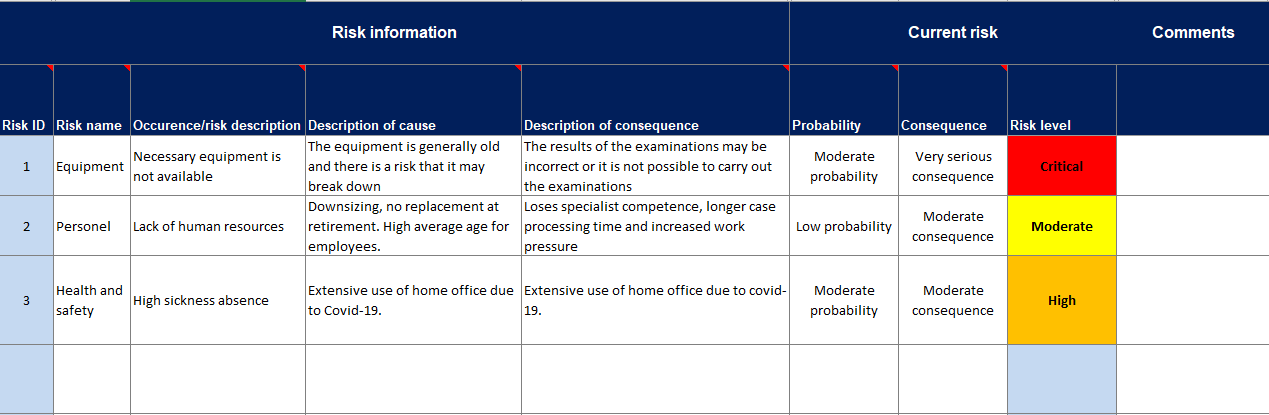 Example of a risk matrix that can be applied: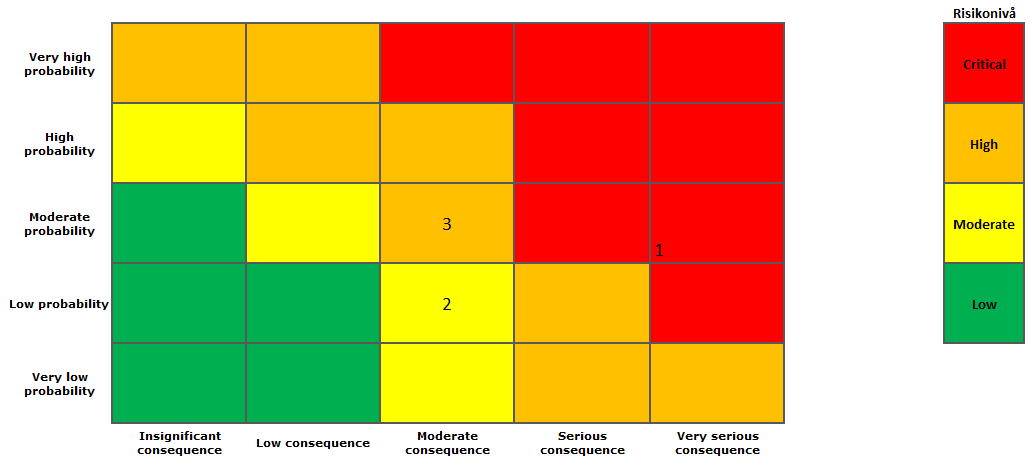 (Source: dfø.no)Risk handlingThe purpose of risk handling is to select and implement actions to take risk into account.Risk handling is a repeated process to:formulate and select risk handling alternativesplan and implement risk handlingassess the effect of the risk handlingdecide whether the residual risk is acceptableif not, implement actions for further handling(Source: ISO 31000:2018)Various risk handling alternatives must be assessed and the most suitable actions selected on the basis of the risk level.Plans for risk handling and how to follow up and monitor them should be prepared and implemented.Documentation relating to risk assessment and risk handling efforts should in a consistent, clear and comprehensible manner present how risk is handled in the performance management. Detailed guidance for risk management can be found in ISO 31000 Risk Management Guidelines. ________________Sources and references:ISO/IEC 17020: 4.1.3
ISO/IEC 17025: 8.5 ISO 31000:2018ILAC P15: Annex 1Management reviewThe purpose of the management review is ensure that QMS continuously meets the requirements of the ISO standard, and that it remains:suitableadequateeffectivealigned with the strategic direction of the organisationThe aim is to ensure that the operations management system remains effective for achieving the organisation's objectives and intentions. This is achieved by:reviewing the organisation's strengths and weaknesses assessing the customer satisfactionassessing costs caused by quality-related errorsA procedure to describe the planning and implementation of the management review should be developed. The procedure should include:the purposewho is responsible for planning, executing and following up on the management reviewthe management of the management reviewwho will participate in the review (top management, unit managers, quality supervisors, chief specialists etc.)preparations for the management review, including:summonsdata collectiondata sorting and analysis to provide a QMS status reportdetermination of the agenda for the management reviewfollow-up of actions and evaluating their effectThe example of items which are taken into account during management review:Actions from the previous management review and status reports for these actionsRelevant internal and external changes to the organisationObjective attainment and formulating new objectivesEvaluating the effectiveness of the QMSResults and follow-up from internal audits, and review of audit plansStatus for preventive and corrective actionsFollow-up of appeals and complaintsResults from and follow-up of external auditsFeedback from customers and employeesRisk assessment resultsAssessment of whether the resources are sufficientEvaluation of training and expertise plans________________Sources and references:ISO/IEC 17020: 8.5EN ISO 9001: 9.3.1ILAC P15: 8.5.2 n1, 8.5.2 n2, 8.5.2 n3ENFSI-BPM-SOC-01: 4.1.8ANAB MA 3012: 7.26Quality assurance The purpose of quality assurance is that the organisation should monitor forensic crime scene examinations to ensure the reliability of examination results.  Quality assurance will serve to control that:examinations are performed by sufficiently skilled staff equipment works methods work In addition, quality assurance will help uncover any need for new methods and work processes.The organisation should prepare a plan or procedure for quality controls for use when providing on-site assistance, which should include:the subject of quality assurancethe responsible person for conducting the quality assurance and requirements for their skills and expertisethe kind of documentation of quality assurance For forensic crime scene examinations, the quality assurance may consist of:observation on-siteuse of reference materials peer review reportsProficiency testingThe purpose of proficiency testing is to enable the organisation to monitor its results by comparing them with the results of other, corresponding organisations. ISO/IEC 17020 does not require proficiency testing, but recommends conducting them if possible.In general, using tests supplied by official suppliers accredited according to ISO/IEC 17043 is recommended.It is important to document procedures to follow up that proficiency tests are conducted, documented and followed up consistently. A procedure may include:which proficiency tests will be conducted and how oftenordering of proficiency testsreceipt and holding of proficiency tests (to the extent feasible, proficiency tests should be camouflaged as any other caseAll relevant staff should, over time, participating in proficiency testing.review of the resultsevaluation of how the proficiency tests were held and their quality A proficiency testing procedure should include minimum requirements for an evaluation and a later evaluation report. An evaluation report may include the following:date for receipt of the test, replies sent, solutions received and evaluationdescription of material receivedhow the test was conducted and by whom results of own enquiriessolutionsevaluation of own results against the solutions and own requirements description and registration of any nonconformitiesdescription and registration of any actions The organisation should set requirements for how to follow up any nonconformities or results that are outside of predefined criteria.________________Sources and references:ISO/IEC 17025: 7.7.2ISO/IEC 17043ILAC G19: 4.7.7.2ILAC P9ILAC G27 EA-4/18 GCorrective and preventive actionsThe purpose of corrective and preventive actions is to ensure continuous improvement and systematic learning from experience.There is a need for specific procedures to identify and manage nonconformities. Such procedures should include the following items:the responsibilities and authorities for the management of nonconforming work are designated and actions (including halting of work and withholding of reports, as necessary) are defined and taken when nonconforming work identifiedan evaluation of the significance of the nonconforming work is madecorrection is taken immediately, together with any decision about the acceptability of the nonconforming workwhere necessary, the client is notifiedthe responsibility for authorising the resumption of work is definedCorrective and preventive actions will be a proactive and continuous process to uncover nonconformities and generate improvement proposals. Below, you will find some examples of elements where opportunities for improvement can be identified:quality policy and the management systemmanagement reviewcalibrationsregular inspections of methods and equipmentproficiency tests (collaborative exercises)use of certified reference materialinternal auditsstaff input through improvement proposalscross-disciplinary quality improvement groupinternal and external evaluationtraining and expertise enhancementparticipation in national and international specialist forumsquality control of case processing and reportsrisk analysisFindings such as nonconformities and improvement proposals from the above elements should be analysed to determine possible causes. It can be hard to find the real causes of nonconformities. For instance, the following tools that can aid in finding root causes, may be used: 5x whyFishbone diagramProcess mappingScatter plot diagram5x whyThe key question in root cause analysis is "how could this happen?" To dig down to the cause, this question can be posed up to five times.Briefly described, the method consists of the following items:select a problem areaask why it exists/happensselect a cause and ask againcontinue until the root cause has been identifiedFishbone diagramTo find root causes, you can use a fishbone diagram where causes are considered from different angles, such as in this example: People, methods, machines etc.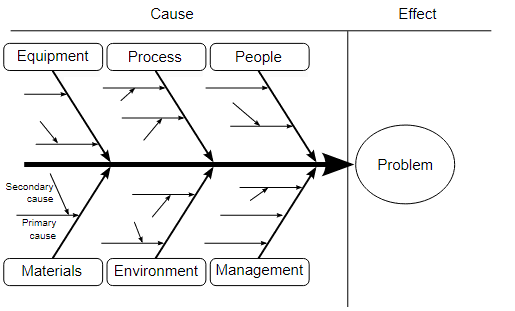 (Source: En.wikipedia.org.)Process mappingTo improve a process, you must understand it. Process mapping can help you to understand the process and you can see:how well the processes flowwhich measurements are taken during the process to assure qualitywhether there is agreement as to how the processes should be performed/whether the process is performed identically each timeScatter plot diagramScatter plot diagrams show the relation between two sets of data and are used to display or disprove hypotheses. They can show cause-and-effect connections.________________Sources and references:ISO/IEC 17020: 8.7, 8.8ANAB MA 3012: 7.28.3UKAS RG 201: 8.7.1Complaints and appealsThe purpose of procedures for handling complaints and appeals is to correct and prevent errors and deficiencies in the services provided to the customer. All customer feedback must be taken seriously, in particular feedback in the form of complaints and appeals.Appeals and complaints can come from a variety of sources such as customers, victims of crimes, police authorities, other departments within the same organisation and the criminal justice system.A documented process for receiving, evaluating and processing appeals and complaints is required. Information about the process must also be easily available to anyone who wants to make a complaint or file an appeal.Procedures should be prepared, requiring that:complaints are processed as quickly as possible and that all complaints are taken seriously the complaint processing is recorded and can be verifiedcomplaints are handled impartially by persons not involved in the matter the complaint concernsthe complainant is informed of the how the matter will be processed and the result of the complaintcomplaints procedures are known to the stakeholdersThe complainant should receive conformation of receipt of the complaint and be informed of how long the processing is expected to take. The complainant should also be informed of how the matter will be processed and the final result.________________Sources and references:ISO/IEC 17020: 7.5, 7.6ILAC G19: 3.2ANAB 3012: 7.21.1UKAS RG 201: 7.5, 7.6STEPS TOWARDS ACCREDITATIONFundamental considerationsAccreditation must be carefully considered and planned, as it is costly, but also represents a great benefit. The implementation of an ISO standard has an impact on the entire work area concerned, including supporting departments responsible for personnel and finance, for example. Before the establishment or further development of a QMS and the initiation of the accreditation project can start, a QM target agreement, the quality policy, must be defined at management level. In addition to management approval of the accreditation project at a very early stage, all other departments that contribute to its success should always be involved, in addition to the relevant staff of the forensic team. It is also important to make the benefits of accreditation very clear from the outset to ensure acceptance by subsequent users.Here, the following aspects should be mentioned again in concrete terms:General:formal proof of competenceformal proof of quality, reliability and traceability of resultsincrease in quality and safety of services and processesconfirmation that activities are competently performed in accordance with legal requirements and internationally applicable standardsproof that decisive factors such as competence and independence have been demonstrated in a neutral procedurepossibility of sustained qualitative development, optimisation of processes, reduction of errors and improvement of resultsrecognition of optimisation potential on a professional, technical and organisational levelminimisation of risks, since accreditation is based on legal requirements, internationally recognised norms and standards, and scientifically traceable methodsoptimisation of customer satisfactionstrengthening of the confidence of the public, since accreditation is a recognisable mark of qualityimproving harmonisation within national regulatory and legislative structuresParticular for crime scene work:possibility to achieve high quality standards in daily workincrease evidential value in criminal proceedingsincreasing the importance of evidence recovery at the crime scenestrengthening the position of the organisation in courtimprove managementfacilitate the integration of new employees through precise description of work processessimplify international exchange of results due to harmonisation of methodsProject planAccreditation must be well thought out and carefully prepared as part of a project. Even though the initiation and financing of the project will probably be at management level, all affected areas of an organisation should be involved in the planning and implementation. The tasks of the project manager and his or her team are very diverse and require numerous activities both in advance and during the actual accreditation process. In order to organise the individual work phases effectively, it is essential to draw up a project plan for the development, set-up, introduction and establishment. In principle, this is divided chronologically into two phases - the inventory and the implementation, whereby the task lists of the subprojects must be supplemented by corresponding schedules and the assignment of the respective responsibilities.InventoryDuring the inventory process, information is gathered that management can use to make a decision as to whether it is necessary and/or appropriate to have the area in question accredited. The individual steps are explained in the text below.Formation of a project teamThe project manager to be appointed by management should have experience in the area to be accredited (in this case, crime scene work), but should also already be familiar with quality systems. With the support of the management, the project manager puts together a suitable team, in which not only people from the crime scene work are involved, but also other important areas such as general quality management, education and training, personnel or finances are covered. The task of the project team is to plan and accompany the individual steps in the course of the inventory before the start of the actual accreditation process as well as during the implementation.Definition of the Scope of AccreditationCrime scene services can have all or parts of their activities accredited. In principle, the entire quality process starts with the first attack at the crime scene up to the moment when the evidence is part of the court proceedings. Here, it is necessary to define in advance exactly which areas are to be included and, in particular, which individual methods are to be considered, especially those whose results will later be documented in reports. The extent to which further processing in the forensics laboratory is included in the QMS for crime scene work must also be clarified. The standard approach of ISO/IEC 17020, for example, focuses on the assessment, control, processing, management and evaluation of the situation.In addition, however, the following aspects must also be considered:technical competence of the personnel including qualification, training and experienceconcrete assignment of responsibilities and tasks documentation of the investigation methodsuse of appropriate equipment including its calibration and maintenancecode of conduct and processes concerning health and safety issueseffective quality assurance proceduresStandard RequirementsAlready at the beginning of the entire project, a decision should be made on the standard to which the intended accreditation is aligned. For crime scene work, this will usually be ISO/IEC 17020. This standard defines numerous requirements, which altogether address the following aspects:general requirements (impartiality, independence, confidentiality)structural requirements (administration, organisation and management)resource requirements (personnel, facilities and equipment, subcontracting)process requirements (inspection procedures and procedural instructions, handling of items (evidence) and samples, reports, handling of complaints and appeals)management system requirements (including documentation, control of documents and records, management review, internal audits, preventive and corrective actions)These requirements must be carefully considered and applied to the scope of accreditation to ensure they are fulfilled and thus contribute to successful accreditation. Furthermore, additional official guidelines, other literature or even the advice of external specialists must be included.Gap analysis and creation of a task listWhen an organisation is considering accrediting the area of crime scene work, it is necessary to know where the organisation is currently. It is necessary to analyse whether there is still much that needs to be adapted to the desired QMS or, if so, whether most of the requirements of the chosen ISO standard are met.  A useful step to get an impression of which points in the organisation still need to be adapted is a so-called gap analysis. This involves reviewing the documentation and processes already in place within the organisation to determine what should be changed or improved. This analysis includes processes and procedures for technical and management aspects, e.g. for sampling, method validation, use of equipment, staff qualification, etc., and leads to the creation of a task list that lists all measures necessary to meet the requirements of the accreditation standard.Costs/FinancingThe establishment and operation of a comprehensive QMS in accordance with the ISO standard and its accreditation, involves financial expenditure. This includes in particular costs, also indirect, foraccreditation proceduresupcoming surveillance assessments and re-accreditationquality managers and employees assigned to them, external consultants if necessarythe time required by the employees of the organisational units, irrespective of their specific role in the processmonitoring activities, functional testing of equipment and documentation requirementswork equipment as well as additional equipment maintenance/calibrationsvalidation of methodsparticipation in proficiency tests/collaborative exercisesinternal and external auditseducation and training (courses, seminar and training costs)literatureThese costs have to be determined as precisely as possible in advance and have to be included in the budget of the authority in due time, of course in consultation with the management level responsible for the area concerned, in order to prevent the entire accreditation process from failing due to insufficient funding. Here, the support of the management is particularly required, because problems often arise precisely in the area of financing. Also, it is recommended to consult the National Accreditation Body in order to make the estimated calculation.Decision and support by managementAfter completion of the inventory, the project team makes a recommendation to the management, based on which a decision is made at management level on the further realisation of the planned accreditation.Contacting the accreditation authorityAfter the decision has been made in an organisation to apply for accreditation according to the relevant/appropriate standard (for the field of crime scene work, presumably ISO/IEC 17020), the person responsible for the project contacts a suitable accreditation body in order to hold initial discussions that lay the foundations for the further path leading to the actual accreditation process.Topics of an initial discussion may include, for example, the content, process and costs of the accreditation procedure, the scope of the accreditation sought and rights and obligations between the organisation to be accredited and the accreditation authority.IMPLEMENTATION OF ACCREDITATIONAfter implementing a QMS, the management has to decide on accreditation, the main task of the project team is to prepare and conduct the accreditation assessment. This involves going through several phases, which include applying for, assessing, granting and monitoring accreditation.ApplicationThe actual accreditation process is initiated by submitting a written application. Application forms can usually be found on the websites of the accreditation body. The application must contain the intended scope and be signed in a legally binding manner by the authorised representative of the authority to be accredited. Changes during the ongoing procedure are normally possible, but can lead to delays and are therefore not recommended. By submitting the application, the applicant undertakes to provide the accreditation body with the information requested for the purpose of establishing competence, to approve the assessment procedures established by the body and to comply with the rules for accreditation.After the application is submitted, the documents and data necessary for the preparation of the assessment shall be submitted. This includes the necessary guidelines/procedures, Quality Manual, Quality Policy Statement (policies and objectives), work instructions and applicable documents such as manuals, checklists, schemes, etc. The concrete planning of the assessment takes place only after the documents and data are available in full and have been checked with regard to their basic suitability and plausibility. If the review reveals significant deficiencies, corrections will be requested.After a successful application review, the accreditation authority informs the applicant about the further procedure.AssessmentDuring the assessment phase, the accreditation body verifies the technical competence and the management system of the applying organisation, which includes in detail the verification of the qualifications of the personnel as well as the necessary equipment and the methods used.PreparationA prerequisite for a successful assessment is that the applicant organisation familiarises itself with the requirements of accreditation and clarifies that they are to be met or are already met. In the run-up to the actual assessment, information can be obtained from the websites of the accreditation authorities, on the one hand, and on the other hand, the accreditation authority can also provide advice directly on general questions of accreditation at any time.Furthermore, it can be useful to arrange a preliminary visit with the accreditation body before the actual assessment, during which the suitability of the existing QMS, the documentation, the scope of accreditation and personnel, equipment and other requirements are discussed, especially if the review of the documents after their submission to the accreditation body has revealed deficiencies that stand in the way of the actual on-site assessment. Such a preliminary assessment can also serve as a mutual exchange of information and clarification of open questions regarding the further accreditation process. In this context, the accreditation body itself may not provide a ready-made solution for implementation, but it can explain the accreditation procedure, the accreditation requirements and their interpretation.For the actual assessment, the accreditation body selects and appoints a team with the appropriate expertise to cover the scope of accreditation of the applying organisation. In addition to the lead assessor, who is responsible for the assessment of the management system, among other things, the team usually includes one or more technical assessors or experts who are trained for assessment tasks for the specific scope of accreditation.Actual AssessmentFirst, the assessors check the submitted documents for completeness and plausibility and determine the content, scope, timing and time frame for the on-site visit. When planning the assessment, the scope of the accreditation area, any sites of interest for accreditation, and the most important activities are also considered. Based on this information, the program for the assessment is prepared.The purpose of the assessment is to evaluate whether the organisation to be accredited meets the accreditation requirements for the scope of accreditation specified in the application. The review may include, but is not limited to, the following verification methods to manifest the competence of the organisation and the reliability of the results:document reviewon-site assessmentwitness assessment (observation and evaluation of activities in practice)interviews with management and other personnelobservation of work processesIn terms of procedure, each stage of the actual assessment is divided into introductory interview (explanation of purpose, underlying criteria and assessment plan)assessment (review of the processes described in the documentation with regard to their practical implementation)final discussion (presentation of the result of the assessment, the deviations found and the progress of the procedure, in particular with regard to the elimination of non-conformities)After the assessment, a report is sent to the organisation, in which the observations made by the assessors during the assessment and the related conclusions are presented. The assessors comment here on the extent to which the assessed activities meet the requirements of accreditation and under what conditions the granting of accreditation is recommended. Identified non-conformities including their classification (minor or major) are listed and their elimination is agreed upon within a restrictive time frame. Follow-up to the assessmentDeviations identified during the assessment can be remedied by the organisation requesting accreditation by taking appropriate corrective action within specified timeframes. After the description of the corrective measures taken has been submitted, the assessment team evaluates whether the measures are appropriate and, if necessary, requests further additions. If necessary, another assessment visit takes place to check that the corrective measures are sufficient. Accreditation can only be granted when all identified deviations have been corrected in an appropriate manner. Granting of accreditation Finally, an accreditation committee evaluates the results of the assessment and decides on the granting of accreditation. If the accreditation body decides that the organisation complies with the relevant norms, standards or laws with regard to its conformity assessment activities and thus demonstrates its technical competence, the accreditation decision and certificate are issued, detailing the scope of accreditation. The organisation is included in a list of accredited bodies. Should the accreditation not be granted or only partially granted, this will be stated with reasons in a corresponding notification. Surveillance visitsThe competence of an organisation is assessed through regular surveillance visits by the accreditation body after accreditation has been granted and before re-accreditation to ensure that the QMS is functioning effectively and the organisation working in the field of crime scene work continues to meet the respective accreditation requirements, maintains the standard of work and can be classified as competent. If deficiencies are identified during assessments, this may result in the restriction, suspension, or withdrawal of accreditation, (see chapter 7.6).The preparation, implementation and follow-up of the surveillance visits are analogous to the procedure for the assessment in the actual accreditation process. After completion of the assessment, the service receives a confirmation from the accreditation body that the accreditation is maintained, unless the outcome of the assessment leads to a restriction of the accredited area, which is documented by a corresponding notice.Regular monitoring measures are required by an organisation during the accreditation cycle, e.g.internal audits (including checking all documents for up-to-datedness and correctness of content)on-site inspectionsremote assessments, if on-site visits are not possiblewitness audits and witness reviewspreparation of an annual report (including statistics, information about problems encountered and description of goals for the next year)feedback system (internal system for complaints and improvements)Change of accreditation scope and re-accreditationChange of accreditation scopeThe most significant change in accreditation is the extension of the scope of accreditation. A change of the accredited scope is carried out only upon request. Changes can be carried out both within the framework of a scheduled assessment and independently of it in terms of time. An application for a change within the scope of accreditation should be submitted to the accreditation body in due time. The procedure is generally the same as described in the general assessment.Reduction of the scope of an accreditation can also be applied for, of course, if it seems necessary or reasonable. Extensions and changes to the scope of accreditation are confirmed by an amendment to the accreditation decision.Re-accreditationSince an accreditation is granted for a limited period of time, a corresponding application for re-accreditation must be submitted to the accreditation body, usually in the last year of the validity of the accreditation decision. The procedure here also corresponds in principle to the procedures already described for the assessment, but the coverage of the scope will be done on a risk-based and planned basis during the accreditation period. This may also take into account the knowledge gained about the subject of the assessment during the period.During re-accreditation, it is ensured that all requirements of the respective requirement standard are fulfilled and it is checked whether competence in all sub-areas of technical operation has been comprehensively demonstrated. The assessment for re-accreditation is based on documents provided to the assessors in advance, information obtained during previous assessments of the organisation (including, in particular, the last periodic assessment review of the current accreditation period), on-site observations, interviews, and monitoring of the organisation, and is equivalent in scope and thoroughness to the initial assessment.Suspension, restriction or withdrawal of an accreditationIf the accreditation body determines on the basis of its own findings or from third party notifications that an organisation is either no longer competent or has seriously violated its duty, it shall take measures to suspend, restrict or withdraw the accreditation concerned. This can happen in particular if the organisation concerned repeatedly or seriously violates standard requirements, essential accreditation requirements, e.g. in the areas of personnel, facilities or premises, are omitted, the accreditation body is deliberately deceived by the transmission of false or incomplete information essential for the assessment, or requirements are not fulfilled after a grace period has been set. After clarification of the facts, whereby the organisation concerned is obliged to cooperate to the necessary extent, the latter is usually heard and given the opportunity to comment. If required corrective measures to remedy identified deficiencies are not fulfilled within a specified period of time or are insufficiently fulfilled, this may result in the following measures within the scope of responsibility of the accreditation body:suspension (temporary restriction of accreditation, either completely or for a part of the scope of accreditation)restriction (withdrawal of a part of the scope of accreditation)withdrawal (withdrawal of an accreditation for the entire scope)Provided that an accreditation is only partially suspended or limited, an updated accreditation certificate is issued and the organisation's entry in the database of accredited bodies is adjusted or deleted accordingly. During temporary suspension or in the revoked scope of accreditation, the organisation shall not issue documents as an accredited body. During the suspension, it has the opportunity to demonstrate compliance with the accreditation requirements, whereupon accreditation may be restored, usually after an on-site assessment by the accrediting authority. Accreditation is withdrawn if, after suspension, it is determined that accreditation requirements are still not met.REFERENCESThis section lists publications referenced in this document.STANDARDS[1]	EN ISO/IEC 17020:2012, Conformity assessment  Requirements for the operation of various types of bodies performing inspection[2]	EN ISO/IEC 17025:2017, General requirements for the competence of testing and calibration laboratories[3]	ISO/IEC 17000:2020, Conformity assessment - Vocabulary and general principles[4]	ISO 21043-1:2018, Forensic Sciences. Part 1: Terms and definitions[5]	ISO 21043-2:2018, Forensic sciences  Part 2: Recognition, recording, collecting, 	transport and storage of items[6]	ISO 9000:2015, Quality management systems - Fundamentals and vocabulary[7]	EN ISO 9001:2015, Quality management systems  Requirements[8]	EN ISO 19011:2018, Guidelines for auditing management systems[9]	ISO 31000:2018, Risk Management Guidelines[10]	ISO/IEC 17043:2010, Conformity assessment - General requirements for proficiency testing[11]	ISO 18385:2016 Minimizing the risk of human DNA contamination in products used to collect, store and analyse biological material for forensic purposes - RequirementsILAC DOCUMENTS[12]	ILAC P9:06/2014, ILAC Policy for Participation in Proficiency Testing Activities[13]	ILAC P10:07/2020, ILAC Policy on Metrological Traceability of Measurement Results[14]	ILAC P15:05/2020, Application of ISO/IEC 17020:2012 for the Accreditation of Inspection Bodies[15]		ILAC G19:06/2022, Modules in a Forensic Science Process[16]	ILAC G24:2007, Guidelines for determination of calibration intervals of measuring instruments[17]	ILAC G27:07/2019, Guidance on measurements performed as part of an inspection processENFSI DOCUMENTS[18]	ENFSI BRD-ACR-001, 2019, Policy on Accreditation[19]	ENFSI BRD-GEN-003, 2005, Code of Conduct[20]	ENFSI BPM-SOC-01, 2022, Best Practice Manual for Scene of Crime Examination[21]	ENFSI QCC-CAP-003, 2004, Performance Based Standards for Forensic Science Practitioners[22]	ENFSI QCC-PT-001, 2014, Guidance on the Conduct of PT and CE within ENFSI[23]	ENFSI QCC-VAL-002, 2014, Guidelines for the single laboratory. Validation of Instrumental and Human Based Methods in Forensic ScienceACCREDITATION BODY'S DOCUMENTS[24]	Accreditation of Bodies Carrying out Scene of Crime Examination, RG201, UKAS, 2015[25]	ISO/IEC 17020 Accreditation Requirements for Forensic Inspection Bodies, ANAB, MA 3012, 2015[26]	EA-4/18 G: 2021 Guidance on the level and frequency of proficiency testingparticipationOTHER DOCUMENTS[27]	NATA Specific Accreditation Guidance - Calibration Reference Equipment, 2020[28]	Guide to Quality in Analytical chemistry. An aid to Accreditation, Eurachem/CITAC Guide, 2016[29]	PAS 377 Specification for consumables used in the collection, preservation and processing of material for forensic analysis - Requirement for product, manufacturing and forensic kit assembly, 2012AMENDMENTS TO PREVIOUS VERSIONNot applicable (first version).APPENDIXAppendix A: GlossaryAPPENDIX A: GLOSSARYAccreditation: Accreditation is the formal, internationally accepted recognition by an authoritative body of the facilities, capability, objectivity, competence, and integrity of an agency, service, or operational group or individual to provide the specific service or operation needed. The term has multiple meanings depending on the sector. [OSAC FSSB QTG https://lexicon.forensicosac.org/, last revision date 23/2/2018]Accredited inspection body: An organization that performs examinations and/or inspections of materials, products, installations, plants, processes, work procedures or services, where examination activities are evaluative and not considered testing, and that has received formal recognition by an accrediting body that it meets or exceeds a list of standards to perform specific inspections/examinations. [OSAC FSSB QTG modified from ISO/IEC 17020:2012 https://lexicon.forensicosac.org/, last revision date 23/2/2018]Accrediting body: An authoritative body that performs accreditation. The authority of an accreditation/accrediting body is generally derived from government, national, or international standards. [ISO/IEC 17000:2020]Appeal: A request by the provider of the item of inspection to the inspection body for reconsideration by that body of a decision it has made relating to that item. [ISO/IEC 17020:2012]Assessment: Process undertaken by an accreditation body to evaluate the conformity, competence and effectiveness of a laboratory based on particular standard(s) and/or other normative documents and for a defined scope of accreditation. [Forensic Toxicology https://lexicon.forensicosac.org/, last revision date 11/4/2019] Audit: A systematic, independent and documented process for obtaining audit evidence and evaluating it objectively to determine the extent to which audit criteria are fulfilled. [ISO 9000:2015]Audit team: One or more auditors conducting an audit, supported if needed by technical experts. [ISO/IEC 9000:2015]Calibration: Operation that, under specified conditions, in a first step, establishes a relation between the quantity values with measurement uncertainties provided by measurement standards and corresponding indications with associated measurement uncertainties and, in a second step, uses this information to establish a relation for obtaining a measurement result from an indication. [International Vocabulary of Basic and General Terms Metrology: 1993 6-11 and ISO/IEC Guide 99:2007]Chain of custody: Chronological record of the handling and storage of an item from its point of collection to its final return or disposal. [ISO 21043-1:2018]Collaborative exercises (CEs): These are interlaboratory comparisons that are designed to address specific issues such as troubleshooting, method validation or characterization of reference materials. CEs are not designed to monitor laboratory performance of analysis or interpretation, but CEs may include monitoring of laboratory performance and/or interpretation. [ENFSI QCC-PT-001:2014] Complaint: An expression of dissatisfaction, other than appeal, by any person or organisation to an inspection body, relating to the activities of that body, where a response is expected. [ISO/IEC 17020:2012]Competence: The ability to perform the task of a certain role by virtue of their training and/or experience and demonstrated knowledge, skills and abilities. [ENFSI BPM-SOC-01:2022]Conformity/nonconformity: Fulfilment of a requirement/non-fulfilment of a requirement. [ISO 9000:2015]Examination strategy: Plan developed to specify the requirements and activities for the examination phase of a forensic process. [ISO 21043-1:2018]Forensic: Related to methods, techniques and processes used to establish conclusions and/or opinions, facts and findings, which can be used for legal proceedings. [ISO 21043-1:2018]Forensic inspection: Examination of a person, item, or location and, on the basis of professional judgement, the determination of their conformity with proposed events or known conditions. [ANAB ISO/IEC 17020 Accreditation requirements for forensic inspection bodies, MA 3012, 2015]Forensic process: Gathering, evaluation, and assessment of all types of evidence using scientific procedures, as well as the location, documentation, and preservation of evidence. [ANAB ISO/IEC 17020 Accreditation requirements for forensic inspection bodies, MA 3012, 2015]Forensic service provider: Organisation or individual that conducts and/or supplies forensic services. [ISO 21043-1:2018]Forensic unit: A legal entity or a defined part of legal entity that performs any part of the forensic science process. [ILAC G19:2022]Impartiality: Objectivity, neutrality and fairness along with the awareness of bias and reduction of prejudice. [ISO 21043-1:2018]Independence: Freedom of a person or organization from the control or authority of another person or organization. [ISO/IEC 17000:2020]Inspection: Examination of a product, process, service, or installation or their design and determination of its conformity with specific requirements or, on the basis of professional judgment, with general requirements. [ISO/IEC 17020:2012]Inspection body: Forensic unit or agency such as crime scene investigation agency using professional judgement to examine (inspect) a scene with the aim of contributing to determining what happened, where it happened, when it happened, how it happened, why it happened, and who was involved. [ANAB ISO/IEC 17020 Accreditation requirements for forensic inspection bodies, MA 3012, 2015]Interpretation: Use of professional judgement to provide conclusions and/or opinions on hypotheses, based on findings and information gathered through the forensic process. [ISO 21043-1:2018]Management system (MS): A set of interrelated or interacting elements of an organization to establish policies and objectives, and processes to achieve those objectives. [ISO 9000:2015]Management/Case Review: A review of the case file and report, in each case, to ensure that the customer`s needs have been properly addressed, compliance with laboratory policy and, for the report, editorial correctness. [ENFSI BPM-SOC-01:2022]Measurement traceability: Traceability is a process whereby the indication of a measuring instrument (or material measure) can be compared with a national standard for the measurand in question in one or more stages. [ANAB ISO/IEC 17020 Accreditation requirements for forensic inspection bodies, MA 3012, 2015]Measurement uncertainty (MU): Non-negative parameter characterizing the dispersion of the quantity values being attributed to a measurand, based on information used. [OIML International Vocabulary of Metrology) - Basic and General Concepts and Associated Terms 3rd Edition 2007 (item 2.26) https://www.oiml.org/en/files/pdf_v/v002-200-e07.pdf]Metrological characteristic: Characteristic which can influence the results of measurement. Measuring equipment usually has several metrological characteristics. Metrological characteristics can be the subject of calibration. [ISO 9000:2015]Metrological traceability: Property of a measurement result whereby the results can be related to a reference through a documented unbroken chain of calibrations, each contributing to the measurement uncertainty. [OIML International Vocabulary of Metrology - Basic and General Concepts and Associated Terms 3rd Edition 2007 (item 2.41) https://www.oiml.org/en/files/pdf_v/v002-200-e07.pdf]Metrological confirmation: Set of operations required to ensure that measuring equipment conforms to the requirements for its intended use. Metrological confirmation generally includes calibration or verification, any necessary adjustment or repair, and subsequent recalibration, comparison with the metrological requirements for the intended use of the equipment, as well as any required sealing and labelling. Metrological confirmation is not achieved until and unless the fitness of the measuring equipment for the intended use has been demonstrated and documented. [ISO 9000:2015]Peer review: Evaluation of the reports, examinations, notes, data and findings by others competent in the same field to assess that there is an appropriate and sufficient basis for the conclusions and/or opinions. [ISO 21043-1:2018]Proficiency Tests (PT): Evaluation of participant performance against pre-established criteria by means of interlaboratory comparisons. [ILAC P9:2014]Quality Assurance (QA): Part of quality management, planned and systematic actions, focused on providing confidence that quality requirements will be fulfilled. QA is the process of managing for quality; set of processes to ensure great quality. [ISO 9000:2015]Quality Control (QC): Part of quality management focused on fulfilling quality requirements. QC is used to verify the quality of the output; quality-check procedures. [ISO 9000:2015] Quality Management (QM): Coordinated activities to direct and control an organization with regard to quality. Quality management can include establishing quality policies and quality objectives, and processes to achieve these quality objectives through quality planning, quality assurance, quality control, and quality improvement. [ISO 9000:2015] Quality Management System (QMS): Part of a management system with regard to quality. Described procedures of organization activities which contribute to quality, directly or indirectly: organizational structure, responsibilities, procedures, processes and resources for implementing quality management. [ISO 9000:2015]Standard Operation Procedure (SOP): Authorized, documented specified way to carry out an activity or process. [ISO 21043-1:2018]Technical expert: Person who provides specific knowledge or expertise to the audit team. A technical expert does not act as an auditor in the audit team. [ISO 9000:2015]Technical review: An evaluation of reports, notes, data and other documents to ensure there is an appropriate and sufficient basis for the scientific conclusion. [IFSA 2014 Minimum requirements for crime scene investigation]Validation: A systematic process used to create objective evidence which demonstrates that a method or procedure provides the correct outcome and fulfils the particular requirements as defined by the intended use. [IFSA 2014 Minimum requirements for crime scene investigation]Verification: Where the techniques or procedures adopted have been validated elsewhere, the organization is required to carry out a verification exercise to demonstrate that it can achieve the same quality of results in its own environment. [ENFSI BPM-SOC-01:2022]BEST PRACTICE MANUAL FOR THE IMPLEMENTATION OF THE ENFSI ACCREDITATION MODEL FOR CRIME SCENE INVESTIGATIONBEST PRACTICE MANUAL FOR THE IMPLEMENTATION OF THE ENFSI ACCREDITATION MODEL FOR CRIME SCENE INVESTIGATIONBEST PRACTICE MANUAL FOR THE IMPLEMENTATION OF THE ENFSI ACCREDITATION MODEL FOR CRIME SCENE INVESTIGATIONBEST PRACTICE MANUAL FOR THE IMPLEMENTATION OF THE ENFSI ACCREDITATION MODEL FOR CRIME SCENE INVESTIGATIONDOCUMENT TYPE:BPMREF. CODE: XX-BPM-XXISSUE NO:001ISSUE DATE:XX.XX.2022Organisational Acronyms/abbreviationsOrganisational Acronyms/abbreviationsANABANSI National Accreditation Board (North America)APLACAsia Pacific Accreditation CooperationCENEuropean Committee for StandardizationEAEuropean co-operation for AccreditationECLMEuropean Council of Legal MedicineEFSAEuropean Forensic Science AreaENFSIEuropean Network of Forensic Science InstitutesIAACInterAmerican Accreditation CooperationIEC International Electrotechnical CommissionIFSAInternational Forensic Strategic AllianceILACInternational Laboratory Accreditation CooperationISO International Organization for StandardizationNABNational Accreditation BodyOSACOrganization of Scientific Area Committees for Forensic ScienceSADCA Southern African Development Community Cooperation in AccreditationUKASNational Accreditation Body for the United Kingdom